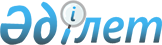 О внесении изменений в решение Жамбылского районного маслихата от 30 декабря 2021 года № 15-83 "О бюджетах сельских округов Жамбылского района на 2022-2024 годы"Решение Жамбылского районного маслихата Алматинской области от 16 сентября 2022 года № 26-133
      Жамбылский районный масли хат РЕШИЛ:
      1. Внести в решение Жамбылского районного маслихата "О бюджетах сельских округов Жамбылского района на 2022-2024 годы" от 30 декабря 2021 года № 15-83 "зарегистрирован в Реестре государственной регистрации нормативных правовых актов под №163817) следующие изменения:
      пункты 1, 2, 3, 4, 5, 6, 7, 8, 9, 10, 11, 12, 13, 14, 15, 16, 17, 18, 19, 20, 21, 22, 23, 24 указанного решения изложить в новой редакции:
      1. Утвердить бюджет Айдарлинского сельского округа на 2022-2024 годы согласно приложениям 1, 2, 3 к настоящему решению соответственно, в том числе на 2022 год в следующих объемах:
      1) доходы 40 186 тысяч тенге:
      налоговые поступления 5 544 тысяч тенге;
      неналоговые поступления 0 тенге;
      поступления от продажи основного капитала 0 тенге;
      поступления трансфертов 34 642 тысячи тенге;
      2) затраты 42 201 тысяч тенге;
      3) чистое бюджетное кредитование 0 тенге:
      бюджетные кредиты 0 тенге;
      погашение бюджетных кредитов 0 тенге;
      4) сальдо по операциям с финансовыми активами 0 тенге:
      приобретение финансовых активов 0 тенге;
      поступления от продажи финансовых активов государства 0 тенге;
      5) дефицит (профицит) бюджета (-)2 015 тенге;
      6) финансирование дефицита (использование профицита) бюджета2 015 тенге:
      поступление займов 0 тенге;
      погашение займов 0 тенге;
      используемые остатки бюджетных средств 2 015 тенге.
      2. Утвердить бюджет Аккайнарского сельского округа на 2022-2024 годы согласно приложениям 4, 5, 6 к настоящему решению соответственно, в том числе на 2022 год в следующих объемах:
      1) доходы 36 643 тысячи тенге:
      налоговые поступления 13 864 тысячи тенге;
      неналоговые поступления 0 тенге;
      поступления от продажи основного капитала 0 тенге;
      поступления трансфертов 22 779 тысяч тенге;
      2) затраты 40 947 тысячи тенге;
      3) чистое бюджетное кредитование 0 тенге:
      бюджетные кредиты 0 тенге;
      погашение бюджетных кредитов 0 тенге;
      4) сальдо по операциям с финансовыми активами 0 тенге:
      приобретение финансовых активов 0 тенге;
      поступления от продажи финансовых активов государства 0 тенге;
      5) дефицит (профицит) бюджета (-)4 304 тенге;
      6) финансирование дефицита (использование профицита) бюджета4 304 тенге:
      поступление займов 0 тенге;
      погашение займов 0 тенге;
      используемые остатки бюджетных средств 4 304 тенге.
      3.Утвердить бюджет Аксенгирского сельского округа на2022-2024 годы согласно приложениям 7, 8, 9 к настоящему решениюсоответственно, в том числе на 2022 год в следующих объемах:
      1) доходы 46 614 тысячи тенге:
      налоговые поступления 12 210 тысяч тенге;
      неналоговые поступления 0 тенге;
      поступления от продажи основного капитала 0 тенге;
      поступления трансфертов 34 404 тысячи тенге;
      2) затраты 48 452 тысячи тенге;
      3) чистое бюджетное кредитование 0 тенге:
      бюджетные кредиты 0 тенге;
      погашение бюджетных кредитов 0 тенге;
      4) сальдо по операциям с финансовыми активами 0 тенге:
      приобретение финансовых активов 0 тенге;
      поступления от продажи финансовых активов государства 0 тенге;
      5) дефицит (профицит) бюджета (-)1 838 тенге;
      6) финансирование дефицита (использование профицита) бюджета1 838 тенге:
      поступление займов 0 тенге;
      погашение займов 0 тенге;
      используемые остатки бюджетных средств 1 838 тенге.
      4. Утвердить бюджет Актерекского сельского округа на 2022-2024 годы согласно приложениям 10, 11, 12 к настоящему решению соответственно, в том числе на 2022 год в следующих объемах:
      1) доходы 44 667 тысяч тенге:
      налоговые поступления 10 058 тысяч тенге;
      неналоговые поступления 0 тенге;
      поступления от продажи основного капитала 0 тенге;
      поступления трансфертов 34 609 тысяч тенге;
      2) затраты 46 148 тысяч тенге;
      3) чистое бюджетное кредитование 0 тенге:
      бюджетные кредиты 0 тенге;
      погашение бюджетных кредитов 0 тенге;
      4) сальдо по операциям с финансовыми активами 0 тенге:
      приобретение финансовых активов 0 тенге;
      поступления от продажи финансовых активов государства 0 тенге;
      5) дефицит (профицит) бюджета (-)1 481 тенге;
      6) финансирование дефицита (использование профицита) бюджета1 481 тенге:
      поступление займов 0 тенге;
      погашение займов 0 тенге;
      используемые остатки бюджетных средств 1 481 тенге.
      5. Утвердить бюджет Бериктасского сельского округа на 2022-2024 годы согласно приложениям 13, 14, 15 к настоящему решению соответственно, в том числе на 2022 год в следующих объемах:
      1) доходы 38 314 тысячи тенге:
      налоговые поступления 7 928 тысяч тенге;
      неналоговые поступления 0 тенге;
      поступления от продажи основного капитала 0 тенге;
      поступления трансфертов 30 386 тысяч тенге;
      2) затраты 39 252 тысячи тенге;
      3) чистое бюджетное кредитование 0 тенге:
      бюджетные кредиты 0 тенге;
      погашение бюджетных кредитов 0 тенге;
      4) сальдо по операциям с финансовыми активами 0 тенге:
      приобретение финансовых активов 0 тенге;
      поступления от продажи финансовых активов государства 0 тенге;
      5) дефицит (профицит) бюджета (-)938 тенге;
      6) финансирование дефицита (использование профицита) бюджета938 тенге:
      поступление займов 0 тенге;
      погашение займов 0 тенге;
      используемые остатки бюджетных средств 938 тенге.
      6. Утвердить бюджет Бозойского сельского округа на 2022-2024 годы согласно приложениям 16, 17, 18 к настоящему решению соответственно, в том числе на 2022 год в следующих объемах:
      1) доходы 39 743 тысячи тенге:
      налоговые поступления 2 475 тысяч тенге;
      неналоговые поступления 0 тенге;
      поступления от продажи основного капитала 0 тенге;
      поступления трансфертов 37 268 тысяч тенге;
      2) затраты 39 903 тысячи тенге;
      3) чистое бюджетное кредитование 0 тенге:
      бюджетные кредиты 0 тенге;
      погашение бюджетных кредитов 0 тенге;
      4) сальдо по операциям с финансовыми активами 0 тенге:
      приобретение финансовых активов 0 тенге;
      поступления от продажи финансовых активов государства 0 тенге;
      5) дефицит (профицит) бюджета (-)160 тенге;
      6) финансирование дефицита (использование профицита) бюджета160 тенге:
      поступление займов 0 тенге;
      погашение займов 0 тенге;
      используемые остатки бюджетных средств 160 тенге.
      7. Утвердить бюджет Дегересского сельского округа на 2022-2024 годы согласно приложениям 19, 20, 21 к настоящему решению соответственно, в том числе на 2022 год в следующих объемах:
      1) доходы 45 603 тысячи тенге:
      налоговые поступления 15 798 тысячи тенге;
      неналоговые поступления 0 тенге;
      поступления от продажи основного капитала 0 тенге;
      поступления трансфертов 29 805 тысяч тенге;
      2) затраты 48 734 тысячи тенге;
      3) чистое бюджетное кредитование 0 тенге:
      бюджетные кредиты 0 тенге;
      погашение бюджетных кредитов 0 тенге;
      4) сальдо по операциям с финансовыми активами 0 тенге:
      приобретение финансовых активов 0 тенге;
      поступления от продажи финансовых активов государства 0 тенге;
      5) дефицит (профицит) бюджета (-)3 131 тенге;
      6) финансирование дефицита (использование профицита) бюджета3 131 тенге:
      поступление займов 0 тенге;
      погашение займов 0 тенге;
      используемые остатки бюджетных средств 3 131 тенге.
      8. Утвердить бюджет Жамбылского сельского округа на 2022-2024 годы согласно приложениям 22, 23, 24 к настоящему решению соответственно, в том числе на 2022 год в следующих объемах:
      1) доходы 72 086 тысяч тенге:
      налоговые поступления 18 820 тысяч тенге;
      неналоговые поступления 0 тенге;
      поступления от продажи основного капитала 0 тенге;
      поступления трансфертов 53 266 тысяч тенге;
      2) затраты 74 083 тысяч тенге;
      3) чистое бюджетное кредитование 0 тенге:
      бюджетные кредиты 0 тенге;
      погашение бюджетных кредитов 0 тенге;
      4) сальдо по операциям с финансовыми активами 0 тенге:
      приобретение финансовых активов 0 тенге;
      поступления от продажи финансовых активов государства 0 тенге;
      5) дефицит (профицит) бюджета (-)1 997 тенге;
      6) финансирование дефицита (использование профицита) бюджета1 997 тенге:
      поступление займов 0 тенге;
      погашение займов 0 тенге;
      используемые остатки бюджетных средств 1 997 тенге.
      9. Утвердить бюджет Каракастекского сельского округа на 2022-2024 годы согласно приложениям 25, 26, 27 к настоящему решению соответственно, в том числе на 2022 год в следующих объемах:
      1) доходы 72 093 тысячи тенге:
      налоговые поступления 17 698 тысяч тенге;
      неналоговые поступления 0 тенге;
      поступления от продажи основного капитала 0 тенге;
      поступления трансфертов 54 395 тысяч тенге;
      2) затраты 73 438 тысячи тенге;
      3) чистое бюджетное кредитование 0 тенге:
      бюджетные кредиты 0 тенге;
      погашение бюджетных кредитов 0 тенге;
      4) сальдо по операциям с финансовыми активами 0 тенге:
      приобретение финансовых активов 0 тенге;
      поступления от продажи финансовых активов государства 0 тенге;
      5) дефицит (профицит) бюджета (-)1 345 тенге;
      6) финансирование дефицита (использование профицита) бюджета1 345 тенге:
      поступление займов 0 тенге;
      погашение займов 0 тенге;
      используемые остатки бюджетных средств 1 345 тенге.
      10. Утвердить бюджет Карасуского сельского округа на 2022-2024 годы согласно приложениям 28, 29, 30 к настоящему решению соответственно, в том числе на 2022 год в следующих объемах:
      1) доходы 101 761 тысяч тенге:
      налоговые поступления 38 340 тысяч тенге;
      неналоговые поступления 0 тенге;
      поступления от продажи основного капитала 0 тенге;
      поступления трансфертов 63 421 тысяч тенге;
      2) затраты 105 495 тысяч тенге;
      3) чистое бюджетное кредитование 0 тенге:
      бюджетные кредиты 0 тенге;
      погашение бюджетных кредитов 0 тенге;
      4) сальдо по операциям с финансовыми активами 0 тенге:
      приобретение финансовых активов 0 тенге;
      поступления от продажи финансовых активов государства 0 тенге;
      5) дефицит (профицит) бюджета (-)3 734 тенге;
      6) финансирование дефицита (использование профицита) бюджета3 734 тенге:
      поступление займов 0 тенге;
      погашение займов 0 тенге;
      используемые остатки бюджетных средств 3 734 тенге.
      11. Утвердить бюджет Каргалинского сельского округа на 2022-2024 годы согласно приложениям 31, 32, 33 к настоящему решению соответственно, в том числе на 2022 год в следующих объемах:
      1) доходы 153 130 тысяч тенге:
      налоговые поступления 139 235 тысяч тенге;
      неналоговые поступления 0 тенге;
      поступления от продажи основного капитала 0 тенге;
      поступления трансфертов 13 895 тысяч тенге;
      2) затраты 177 399 тысяч тенге;
      3) чистое бюджетное кредитование 0 тенге:
      бюджетные кредиты 0 тенге;
      погашение бюджетных кредитов 0 тенге;
      4) сальдо по операциям с финансовыми активами 0 тенге:
      приобретение финансовых активов 0 тенге;
      поступления от продажи финансовых активов государства 0 тенге;
      5) дефицит (профицит) бюджета (-)24 269 тенге;
      6) финансирование дефицита (использование профицита) бюджета24 269 тенге:
      поступление займов 0 тенге;
      погашение займов 0 тенге;
      используемые остатки бюджетных средств 24 269 тенге.
      12. Утвердить бюджет Матибулакского сельского округа на 2022-2024 годы согласно приложениям 34, 35, 36 к настоящему решению соответственно, в том числе на 2022 год в следующих объемах:
      1) доходы 42 827 тысяч тенге:
      налоговые поступления 12 523 тысячи тенге;
      неналоговые поступления 0 тенге;
      поступления от продажи основного капитала 0 тенге;
      поступления трансфертов 30 304 тысячи тенге;
      2) затраты 43 449 тысяч тенге;
      3) чистое бюджетное кредитование 0 тенге:
      бюджетные кредиты 0 тенге;
      погашение бюджетных кредитов 0 тенге;
      4) сальдо по операциям с финансовыми активами 0 тенге:
      приобретение финансовых активов 0 тенге;
      поступления от продажи финансовых активов государства 0 тенге;
      5) дефицит (профицит) бюджета (-)622 тенге;
      6) финансирование дефицита (использование профицита) бюджета622 тенге:
      поступление займов 0 тенге;
      погашение займов 0 тенге;
      используемые остатки бюджетных средств 622 тенге.
      13. Утвердить бюджет Мынбаевского сельского округа на2022-2024 годы согласно приложениям 37, 38, 39 к настоящему решению соответственно, в том числе на 2022 год в следующих объемах:
      1) доходы 60 486 тысяч тенге:
      налоговые поступления 24 591 тысяча тенге;
      неналоговые поступления 0 тенге;
      поступления от продажи основного капитала 0 тенге;
      поступления трансфертов 35 895 тысяч тенге;
      2) затраты 63 519 тысяч тенге;
      3) чистое бюджетное кредитование 0 тенге:
      бюджетные кредиты 0 тенге;
      погашение бюджетных кредитов 0 тенге;
      4) сальдо по операциям с финансовыми активами 0 тенге:
      приобретение финансовых активов 0 тенге;
      поступления от продажи финансовых активов государства 0 тенге;
      5) дефицит (профицит) бюджета (-)3 033 тенге;
      6) финансирование дефицита (использование профицита) бюджета3 033 тенге:
      поступление займов 0 тенге;
      погашение займов 0 тенге;
      используемые остатки бюджетных средств 3 033 тенге.
      14. Утвердить бюджет Самсинского сельского округа на 2022-2024 годы согласно приложениям 40, 41, 42 к настоящему решению соответственно, в том числе на 2022 год в следующих объемах:
      1) доходы 56 748 тысяч тенге:
      налоговые поступления 12 988 тысяч тенге;
      неналоговые поступления 0 тенге;
      поступления от продажи основного капитала 0 тенге;
      поступления трансфертов 43 760 тысяч тенге;
      2) затраты 57 368 тысяч тенге;
      3) чистое бюджетное кредитование 0 тенге:
      бюджетные кредиты 0 тенге;
      погашение бюджетных кредитов 0 тенге;
      4) сальдо по операциям с финансовыми активами 0 тенге:
      приобретение финансовых активов 0 тенге;
      поступления от продажи финансовых активов государства 0 тенге;
      5) дефицит (профицит) бюджета (-)620 тенге;
      6) финансирование дефицита (использование профицита) бюджета620 тенге:
      поступление займов 0 тенге;
      погашение займов 0 тенге;
      используемые остатки бюджетных средств 620 тенге.
      15. Утвердить бюджет Сарытаукумского сельского округа на 2022-2024 годы согласно приложениям 43, 44, 45 к настоящему решению соответственно, в том числе на 2022 год в следующих объемах:
      1) доходы 33 866 тысяч тенге:
      налоговые поступления 1 217 тысяч тенге;
      неналоговые поступления 0 тенге;
      поступления от продажи основного капитала 0 тенге;
      поступления трансфертов 32 649 тысяч тенге;
      2) затраты 33 951 тысяч тенге;
      3) чистое бюджетное кредитование 0 тенге:
      бюджетные кредиты 0 тенге;
      погашение бюджетных кредитов 0 тенге;
      4) сальдо по операциям с финансовыми активами 0 тенге:
      приобретение финансовых активов 0 тенге;
      поступления от продажи финансовых активов государства 0 тенге;
      5) дефицит (профицит) бюджета (-)85 тенге;
      6) финансирование дефицита (использование профицита) бюджета85 тенге:
      поступление займов 0 тенге;
      погашение займов 0 тенге;
      используемые остатки бюджетных средств 85 тенге.
      16. Утвердить бюджет Талапского сельского округа на 2022-2024 годы согласно приложениям 46, 47, 48 к настоящему решению соответственно, в том числе на 2022 год в следующих объемах:
      1) доходы 40 269 тысяч тенге:
      налоговые поступления 9 808 тысяч тенге;
      неналоговые поступления 0 тенге;
      поступления от продажи основного капитала 0 тенге;
      поступления трансфертов 30 461 тысяча тенге;
      2) затраты 40 283 тысяч тенге;
      3) чистое бюджетное кредитование 0 тенге:
      бюджетные кредиты 0 тенге;
      погашение бюджетных кредитов 0 тенге;
      4) сальдо по операциям с финансовыми активами 0 тенге:
      приобретение финансовых активов 0 тенге;
      поступления от продажи финансовых активов государства 0 тенге;
      5) дефицит (профицит) бюджета (-)14 тенге;
      6) финансирование дефицита (использование профицита) бюджета 14 тенге:
      поступление займов 0 тенге;
      погашение займов 0 тенге;
      используемые остатки бюджетных средств 14 тенге.
      17. Утвердить бюджет Таранского сельского округа на 2022-2024 годы согласно приложениям 49, 50, 51 к настоящему решению соответственно, в том числе на 2022 год в следующих объемах:
      1) доходы 36 953 тысячи тенге:
      налоговые поступления 10 803 тысяч тенге;
      неналоговые поступления 0 тенге;
      поступления от продажи основного капитала 0 тенге;
      поступления трансфертов 26 150 тысяч тенге;
      2) затраты 37 280 тысячи тенге;
      3) чистое бюджетное кредитование 0 тенге:
      бюджетные кредиты 0 тенге;
      погашение бюджетных кредитов 0 тенге;
      4) сальдо по операциям с финансовыми активами 0 тенге:
      приобретение финансовых активов 0 тенге;
      поступления от продажи финансовых активов государства 0 тенге;
      5) дефицит (профицит) бюджета (-)327 тенге;
      6) финансирование дефицита (использование профицита) бюджета327 тенге:
      поступление займов 0 тенге;
      погашение займов 0 тенге;
      используемые остатки бюджетных средств 327 тенге.
      18. Утвердить бюджет Темиржолского сельского округа на2022-2024 годы согласно приложениям 52, 53, 54 к настоящему решению соответственно, в том числе на 2022 год в следующих объемах:
      1) доходы 60 323 тысячи тенге:
      налоговые поступления 26 949 тысяч тенге;
      неналоговые поступления 0 тенге;
      поступления от продажи основного капитала 0 тенге;
      поступления трансфертов 33 374 тысячи тенге;
      2) затраты 71 201 тысячи тенге;
      3) чистое бюджетное кредитование 0 тенге:
      бюджетные кредиты 0 тенге;
      погашение бюджетных кредитов 0 тенге;
      4) сальдо по операциям с финансовыми активами 0 тенге:
      приобретение финансовых активов 0 тенге;
      поступления от продажи финансовых активов государства 0 тенге;
      5) дефицит (профицит) бюджета (-)10 878 тенге;
      6) финансирование дефицита (использование профицита) бюджета10 878 тенге:
      поступление займов 0 тенге;
      погашение займов 0 тенге;
      используемые остатки бюджетных средств 10 878 тенге.
      19. Утвердить бюджет Узынагашского сельского округа на 2022-2024 годы согласно приложениям 55, 56, 57 к настоящему решению соответственно, в том числе на 2022 год в следующих объемах:
      1) доходы 290 932 тысяч тенге:
      налоговые поступления 289 901 тысяч тенге;
      неналоговые поступления 0 тенге;
      поступления от продажи основного капитала 0 тенге;
      поступления трансфертов 1 031 тысяч тенге;
      2) затраты 322 075 тысяч тенге;
      3) чистое бюджетное кредитование 0 тенге:
      бюджетные кредиты 0 тенге;
      погашение бюджетных кредитов 0 тенге;
      4) сальдо по операциям с финансовыми активами 0 тенге:
      приобретение финансовых активов 0 тенге;
      поступления от продажи финансовых активов государства 0 тенге;
      5) дефицит (профицит) бюджета (-)31 143 тенге;
      6) финансирование дефицита (использование профицита) бюджета31 143 тенге:
      поступление займов 0 тенге;
      погашение займов 0 тенге;
      используемые остатки бюджетных средств 31 143 тенге.
      20. Утвердить бюджет Ульгилинского сельского округа на 2022-2024 годы согласно приложениям 58, 59, 60 к настоящему решению соответственно, в том числе на 2022 год в следующих объемах:
      1) доходы 39 433 тысячи тенге:
      налоговые поступления 4 331 тысяча тенге;
      неналоговые поступления 0 тенге;
      поступления от продажи основного капитала 0 тенге;
      поступления трансфертов 35 102 тысячи тенге;
      2) затраты 40 985 тысячи тенге;
      3) чистое бюджетное кредитование 0 тенге:
      бюджетные кредиты 0 тенге;
      погашение бюджетных кредитов 0 тенге;
      4) сальдо по операциям с финансовыми активами 0 тенге:
      приобретение финансовых активов 0 тенге;
      поступления от продажи финансовых активов государства 0 тенге;
      5) дефицит (профицит) бюджета (-)1 552 тенге;
      6) финансирование дефицита (использование профицита) бюджета1 552 тенге:
      поступление займов 0 тенге;
      погашение займов 0 тенге;
      используемые остатки бюджетных средств 1 552 тенге.
      21. Утвердить бюджет Улькенского сельского округа на 2022-2024 годы согласно приложениям 61, 62, 63 к настоящему решению соответственно, в том числе на 2022 год в следующих объемах:
      1) доходы 58 435 тысячи тенге:
      налоговые поступления 10 509 тысяч тенге;
      неналоговые поступления 0 тенге;
      поступления от продажи основного капитала 0 тенге;
      поступления трансфертов 47 926 тысяч тенге;
      2) затраты 59 223 тысячи тенге;
      3) чистое бюджетное кредитование 0 тенге:
      бюджетные кредиты 0 тенге;
      погашение бюджетных кредитов 0 тенге;
      4) сальдо по операциям с финансовыми активами 0 тенге:
      приобретение финансовых активов 0 тенге;
      поступления от продажи финансовых активов государства 0 тенге;
      5) дефицит (профицит) бюджета (-)788 тенге;
      6) финансирование дефицита (использование профицита) бюджета788 тенге:
      поступление займов 0 тенге;
      погашение займов 0 тенге;
      используемые остатки бюджетных средств 788 тенге.
      22. Утвердить бюджет Унгуртасского сельского округа на 2022-2024 годысогласно приложениям 64 65, 66 к настоящему решению соответственно, в том числе на 2022 год в следующих объемах:
      1) доходы 56 142 тысяч тенге:
      налоговые поступления 14 302 тысячи тенге;
      неналоговые поступления 0 тенге;
      поступления от продажи основного капитала 0 тенге;
      поступления трансфертов 41 840 тысячи тенге;
      2) затраты 57 038 тысяч тенге;
      3) чистое бюджетное кредитование 0 тенге:
      бюджетные кредиты 0 тенге;
      погашение бюджетных кредитов 0 тенге;
      4) сальдо по операциям с финансовыми активами 0 тенге:
      приобретение финансовых активов 0 тенге;
      поступления от продажи финансовых активов государства 0 тенге;
      5) дефицит (профицит) бюджета (-)896 тенге;
      6) финансирование дефицита (использование профицита) бюджета896 тенге:
      поступление займов 0 тенге;
      погашение займов 0 тенге;
      используемые остатки бюджетных средств 896 тенге.
      23. Утвердить бюджет Шиенского сельского округа на 2022-2024 годы согласно приложениям 67, 68, 69 к настоящему решению соответственно, в том числе на 2022 год в следующих объемах:
      1) доходы 41 928 тысяч тенге:
      налоговые поступления 10 604 тысячи тенге;
      неналоговые поступления 0 тенге;
      поступления от продажи основного капитала 0 тенге;
      поступления трансфертов 31 324 тысячи тенге;
      2) затраты 42 348 тысяч тенге;
      3) чистое бюджетное кредитование 0 тенге:
      бюджетные кредиты 0 тенге;
      погашение бюджетных кредитов 0 тенге;
      4) сальдо по операциям с финансовыми активами 0 тенге:
      приобретение финансовых активов 0 тенге;
      поступления от продажи финансовых активов государства 0 тенге;
      5) дефицит (профицит) бюджета (-)420 тенге;
      6) финансирование дефицита (использование профицита) бюджета420 тенге:
      поступление займов 0 тенге;
      погашение займов 0 тенге;
      используемые остатки бюджетных средств 420 тенге.
      24. Утвердить бюджет Шолаккаргалинского сельского округа на 2022-2024 годы согласно приложениям 70, 71, 72 к настоящему решению соответственно, в том числе на 2022 год в следующих объемах:
      1) доходы 62 058 тысяч тенге:
      налоговые поступления 53 189 тысяч тенге;
      неналоговые поступления 0 тенге;
      поступления от продажи основного капитала 0 тенге;
      поступления трансфертов 8 869 тысяч тенге;
      2) затраты 70 078 тысяч тенге;
      3) чистое бюджетное кредитование 0 тенге:
      бюджетные кредиты 0 тенге;
      погашение бюджетных кредитов 0 тенге;
      4) сальдо по операциям с финансовыми активами 0 тенге:
      приобретение финансовых активов 0 тенге;
      поступления от продажи финансовых активов государства 0 тенге;
      5) дефицит (профицит) бюджета (-)8 020 тенге;
      6) финансирование дефицита (использование профицита) бюджета8 020 тенге:
      поступление займов 0 тенге;
      погашение займов 0 тенге;
      используемые остатки бюджетных средств 8 020 тенге.
      2. Контроль за исполнением настоящего решения возложить на руководителя аппарата районного маслихата А. Сабирова.
      3. Настоящее решение вводится в действие с 1 января 2022 года. Бюджет Айдарлинского сельского округа на 2022 год Бюджет Аккайнарского сельского округа на 2022 год Бюджет Аксенгирского сельского округа на 2022 год
      . Бюджет Актерекского сельского округа на 2022 год Бюджет Бериктасского сельского округа на 2022 год Бюджет Бозойского сельского округа на 2022 год Бюджет Дегересского сельского округа на 2022 год Бюджет Жамбылского сельского округа на 2022 год Бюджет Каракастекского сельского округа на 2022 год Бюджет Карасусского сельского округа на 2022 год Бюджет Каргалинского сельского округа на 2022 год Бюджет Матибулакского сельского округа на 2022 год Бюджет Мынбаевского сельского округа на 2022 год Бюджет Самсинского сельского округа на 2022 год Бюджет Сарытаукумского сельского округа на 2022 год Бюджет Талапского сельского округа на 2022 год Бюджет Таранского сельского округа на 2022 год Бюджет Темиржолского сельского округа на 2022 год Бюджет Узынагашского сельского округа на 2022 год Бюджет Ульгилинского сельского округа на 2022 год Бюджет Улькенского сельского округа на 2022 год Бюджет Унгуртасского сельского округа на 2022 год Бюджет Шиенского сельского округа на 2022 год Бюджет Шолаккаргалинского сельского округа на 2022 год
					© 2012. РГП на ПХВ «Институт законодательства и правовой информации Республики Казахстан» Министерства юстиции Республики Казахстан
				
      Секретарь Жамбылского районного маслихата

С. Журын
Приложение 1к решению Жамбылского районного маслихата от "16" сентября 2022 года № 26-133 "О внесении изменений в решение Жамбылского районного маслихатаот 30 декабря 2021 года № 15-83 "О бюджетах сельских округов Жамбылского района на 2022-2024 годы"Приложение 1 к решению Жамбылского районного маслихата от 30 декабря 2021 года № 15-83
Категория
Класс
Подкласс
Наименование
Сумма
(тысяч тенге)
I.Доходы
40 186
1
Налоговые поступления
5 544
1
Подоходный налог
24
2
Индивидуальный подоходный налог
24
4
Налоги на собственность
5 520
1
Налоги на имущество
42
3
Земельный налог
28
4
Hалог на транспортные средства
5 450
4
Поступления трансфертов
34 642
2
Трансферты из вышестоящих органов государственного управления
34 642
3
Трансферты из районного (города областного значения) бюджета
34 642
Функциональная группа
Функциональная подгруппа
Администратор бюджетных программ
Программа
Наименование
Сумма
(тысяч тенге)
II.Затраты
42 201
1
Государственные услуги общего характера
36 206
1
Представительные, исполнительные и другие органы, выполняющие общие функции государственного управления
36 163
124
Аппарат акима города районного значения, села, поселка, сельского округа
36 163
001
Услуги по обеспечению деятельности акима города районного значения, села, поселка, сельского округа
31 924
022
Капитальные расходы государственного органа
4239
2
Финансовая деятельность
43
124
Аппарат акима города районного значения, села, поселка, сельского округа
43
053
Управление коммунальным имуществом города районного значения, села, поселка, сельского округа
43
7
Жилищно-коммунальное хозяйство
5 994
3
Благоустройство населенных пунктов
5 994
124
Аппарат акима города районного значения, села, поселка, сельского округа
5 994
008
Освещение улиц в населенных пунктах
4 698
011
Благоустройство и озеленение населенных пунктов
1 296
15
Трансферты
1
1
Трансферты
1
124
Аппарат акима города районного значения, села, поселка, сельского округа
1
048
Возврат неиспользованн ы х ( недоиспользованных) целевых трансфертов
1
Категория
Класс
Подкласс
Наименование
Сумма
(тысяч тенге)
5
Погашение бюджетных кредитов
0
Функциональная группа
Функциональная подгруппа
Администратор бюджетных программ
Программа
Наименование
Сумма
(тысяч тенге)
IV. Сальдо по операциям с финансовыми активами
0
Категория
Класс
Подкласс
Наименование
Сумма
(тысяч тенге)
6
Поступления от продажи финансовых активов государства
0
Категория
Класс
Подкласс
Специфика
Наименование
Сумма
(тысяч тенге)
V. Дефицит (профицит) бюджета
-2 015
VI. Финансирование дефицита (использование профицита)
2 015
8
Используемые остатки бюджетных средств
2 015
01
Остатки бюджетных средств
2 015
1
Свободные остатки бюджетных средств
2 015
01
Свободные остатки бюджетных средств
2 015
Функциональная группа
Функциональная подгруппа
Администратор бюджетных программ
Программа
Наименование
Сумма
(тысяч тенге)
16
Погашение займов
0Приложение 2 к решению Жамбылского районного маслихата от "16" сентября 2022 года № 26-133 "О внесении изменений в решение Жамбылского районного маслихата от 30 декабря 2021 года № 15-83 "О бюджетах сельских округов Жамбылского района на 2022-2024 годы"Приложение 4 к решению Жамбылского районного маслихата от 30 декабря 2021 года № 15-83
Категория
Класс
Подкласс
Наименование
Сумма
(тысяч тенге)
І. Доходы
36 643
1
Налоговые поступления
13 864
1
Подоходный налог
837
2
Индивидуальный подоходный налог
837
4
Налоги на собственность
13 027
1
Налоги на имущество
723
3
Земельный налог
70
4
Hалог на транспортные средства
12 234
4
Поступления трансфертов
22 779
2
Трансферты из вышестоящих органов государственного управления
22 779
3
Трансферты из районного (города областного значения) бюджета
22 779
Функциональная группа
Функциональная подгруппа
Администратор бюджетных программ
Программа
Наименование
Сумма
(тысяч тенге)
ІІ. Затраты
40 947
1
Государственные услуги общего характера
36 734
1
Представительные, исполнительные и другие органы, выполняющие общие функции государственного управления
36 691
124
Аппарат акима города районного значения, села, поселка, сельского округа
36691
001
Услуги по обеспечению деятельности акима города районного значения, села, поселка, сельского округа
36 691
2
Финансовая деятельность
43
124
Аппарат акима города районного значения, села, поселка, сельского округа
43
053
Управление коммунальным имуществом города районного значения, села, поселка, сельского округа
43
7
Жилищно-коммунальное хозяйство
4 211
3
Благоустройство населенных пунктов
4 211
124
Аппарат акима города районного значения, села, поселка, сельского округа
4 211
008
Освещение улиц в населенных пунктах
3 431
011
Благоустройство и озеленение населенных пунктов
780
15
Трансферты
2
1
Трансферты
2
124
Аппарат акима города районного значения, села, поселка, сельского округа
2
048
Возврат неиспользованн ы х ( недоиспользованных) целевых трансфертов
2
Категория
Класс
Подкласс
Наименование
Сумма
(тысяч тенге)
5
Погашение бюджетных кредитов
0
Функциональная группа
Функциональная подгруппа
Администратор бюджетных программ
Программа
Наименование
Сумма
(тысяч тенге)
IV. Сальдо по операциям с финансовыми активами
0
Категория
Класс
Подкласс
Наименование
Сумма
(тысяч тенге)
6
Поступления от продажи финансовых активов государства
0
Категория
Класс
Подкласс
Специфика
Наименование
Сумма
(тысяч тенге)
V. Дефицит (профицит) бюджета
- 4 304
VI. Финансирование дефицита (использование профицита)
4 304
8
Используемые остатки бюджетных средств
4 304
01
Остатки бюджетных средств
4 304
1
Свободные остатки бюджетных средств
4 304
01
Свободные остатки бюджетных средств
4 304
Функциональная группа
Функциональная подгруппа
Администратор бюджетных программ
Программа
Наименование
Сумма
(тысяч тенге)
16
Погашение займов
0Приложение 3к решению Жамбылского районного маслихата от "16" сентября 2022 года № 26-133 "О внесении изменений в решение Жамбылского районного маслихата от 30 декабря 2021 года № 15-83 "О бюджетах сельских округов Жамбылского района на 2022-2024 годы"Приложение 7 к решению Жамбылского районного маслихата от 30 декабря 2021 года № 15-83
Категория
Класс
Подкласс
Наименование
Сумма
(тысяч тенге)
I.Доходы
46 614
1
Налоговые поступления
12 210
1
Подоходный налог
346
2
Индивидуальный подоходный налог
346
4
Налоги на собственность
11 864
1
Налоги на имущество
700
3
Земельный налог
253
4
Hалог на транспортные средства
10 911
4
Поступления трансфертов
34 404
2
Трансферты из вышестоящих органов государственного управления
34 404
3
Трансферты из районного (города областного значения) бюджета
34 404
Функциональная группа
Функциональная подгруппа
Администратор бюджетных программ
Программа
Наименование
Сумма
(тысяч тенге)
II.Затраты
48 452
1
Государственные услуги общего характера
44 654
1
Представительные, исполнительные и другие органы, выполняющие общие функции государственного управления
44 611
124
Аппарат акима города районного значения, села, поселка, сельского округа
44 611
001
Услуги по обеспечению деятельности акима города районного значения, села, поселка, сельского округа
44 479
022
Капитальные расходы государственного органа
132
2
Финансовая деятельность
43
124
Аппарат акима города районного значения, села, поселка, сельского округа
43
053
Управление коммунальным имуществом города районного значения, села, поселка, сельского округа
43
7
Жилищно-коммунальное хозяйство
3 297
3
Благоустройство населенных пунктов
3 297
124
Аппарат акима города районного значения, села, поселка, сельского округа
3 297
008
Освещение улиц в населенных пунктах
0
009
Обеспечение санитарии населенных пунктов
918
011
Благоустройство и озеленение населенных пунктов
2 379
12
Транспорт и коммуникация
500
1
Автомобильный траснпорт
500
124
Аппарат акима города районного значения, села, поселка, сельского округа
500
013
Обеспечение функционирования автомобильных дорог в городах районного значения, в селах, поселках, сельских округах
500
15
Трансферты
1
1
Трансферты
1
124
Аппарат акима города районного значения, села, поселка, сельского округа
1
048
Возврат неиспользованн ы х ( недоиспользованных) целевых трансфертов
1
Категория
Класс
Подкласс
Наименование
Сумма
(тысяч тенге)
5
Погашение бюджетных кредитов
0
Функциональная группа
Функциональная подгруппа
Администратор бюджетных программ
Программа
Наименование
Сумма
(тысяч тенге)
IV. Сальдо по операциям с финансовыми активами
0
Категория
Класс
Подкласс
Наименование
Сумма
(тысяч тенге)
6
Поступления от продажи финансовых активов государства
0
Категория
Класс
Подкласс
Специфика
Наименование
Сумма
(тысяч тенге)
V. Дефицит (профицит) бюджета
- 1 838
VI. Финансирование дефицита (использование профицита)
1 838
8
Используемые остатки бюджетных средств
1 838
01
Остатки бюджетных средств
1 838
1
Свободные остатки бюджетных средств
1 838
01
Свободные остатки бюджетных средств
1 838
Функциональная группа
Функциональная подгруппа
Администратор бюджетных программ
Программа
Наименование
Сумма
(тысяч тенге)
16
Погашение займов
0Приложение 4 к решению Жамбылского районного маслихата от "16" сентября 2022 года № 26-133 "О внесении изменений в решение Жамбылского районного маслихата от 30 декабря 2021 года № 15-83 "О бюджетах сельских округов Жамбылского района на 2022-2024 годы"Приложение 10 к решению Жамбылского районного маслихата от 30 декабря 2021 года № 15-83
Категория
Класс
Подкласс
Наименование
Сумма
(тысяч тенге)
I.Доходы
44 667
1
Налоговые поступления
10 058
1
Подоходный налог
84
2
Индивидуальный подоходный налог
84
4
Налоги на собственность
9 974
1
Налоги на имущество
690
3
Земельный налог
39
4
Hалог на транспортные средства
9 245
4
Поступления трансфертов
34 609
2
Трансферты из вышестоящих органов государственного управления
34 609
3
Трансферты из районного (города областного значения) бюджета
34 609
Функциональная группа
Функциональная подгруппа
Администратор бюджетных программ
Программа
Наименование
Сумма
(тысяч тенге)
II.Затраты
46 148 
1
Государственные услуги общего характера
40 436
1
Представительные, исполнительные и другие органы, выполняющие общие функции государственного управления
40 393
124
Аппарат акима города районного значения, села, поселка, сельского округа
40 393
001
Услуги по обеспечению деятельности акима города районного значения, села, поселка, сельского округа
40 043
022
Капитальные расходы государственного органа
350
2
Финансовая деятельность
43
124
Аппарат акима города районного значения, села, поселка, сельского округа
43
053
Управление коммунальным имуществом города районного значения, села, поселка, сельского округа
43
7
Жилищно-коммунальное хозяйство
5 710
3
Благоустройство населенных пунктов
5 710
124
Аппарат акима города районного значения, села, поселка, сельского округа
5 710
008
Освещение улиц в населенных пунктах
3 500
011
Благоустройство и озеленение населенных пунктов
2 210
15
Трансферты
2
1
Трансферты
2
124
Аппарат акима города районного значения, села, поселка, сельского округа
2
048
Возврат неиспользованн ы х ( недоиспользованных) целевых трансфертов
2
Категория
Класс
Подкласс
Наименование
Сумма
(тысяч тенге)
5
Погашение бюджетных кредитов
0
Функциональная группа
Функциональная подгруппа
Администратор бюджетных программ
Программа
Наименование
Сумма
(тысяч тенге)
IV. Сальдо по операциям с финансовыми активами
0
Категория
Класс
Подкласс
Наименование
Сумма
(тысяч тенге)
6
Поступления от продажи финансовых активов государства
0
Категория
Класс
Подкласс
Специфика
Наименование
Сумма
(тысяч тенге)
V. Дефицит (профицит) бюджета
- 1 481
VI. Финансирование дефицита (использование профицита)
1 481
8
Используемые остатки бюджетных средств
1 481
01
Остатки бюджетных средств
1 481
1
Свободные остатки бюджетных средств
1 481
01
Свободные остатки бюджетных средств
1 481
Функциональная группа
Функциональная подгруппа
Администратор бюджетных программ
Программа
Наименование
Сумма
(тысяч тенге)
16
Погашение займов
0Приложение 5 к решению Жамбылского районного маслихата от "16" сентября 2022 года № 26-133 "О внесении изменений в решение Жамбылского районного маслихата от 30 декабря 2021 года № 15-83 "О бюджетах сельских округов Жамбылского района на 2022-2024 годы"Приложение 13 к решению Жамбылского районного маслихата от 30 декабря 2021 года № 15-83
Категория
Класс
Подкласс
Наименование
Сумма
(тысяч тенге)
I.Доходы
38 314
1
Налоговые поступления
7 928
1
Подоходный налог
168
2
Индивидуальный подоходный налог
168
4
Налоги на собственность
7 675
1
Налоги на имущество
208
3
Земельный налог
254
4
Hалог на транспортные средства
7 213
5
Внутренние налоги на товары, работы и услуги
85
4
Сборы за ведение предпринимательской и профессиональной деятельности
85
4
Поступления трансфертов
30 386
2
Трансферты из вышестоящих органов государственного управления
30 386
3
Трансферты из районного (города областного значения) бюджета
30 386
Функциональная группа
Функциональная подгруппа
Администратор бюджетных программ
Программа
Наименование
Сумма
(тысяч тенге)
II.Затраты
39 252
1
Государственные услуги общего характера
35 587
1
Представительные, исполнительные и другие органы, выполняющие общие функции государственного управления
35 544
124
Аппарат акима города районного значения, села, поселка, сельского округа
35 544
001
Услуги по обеспечению деятельности акима города районного значения, села, поселка, сельского округа
35 251
022
Капитальные расходы государственного органа
293
2
Финансовая деятельность
43
124
Аппарат акима города районного значения, села, поселка, сельского округа
43
053
Управление коммунальным имуществом города районного значения, села, поселка, сельского округа
43
7
Жилищно-коммунальное хозяйство
3 063
3
Благоустройство населенных пунктов
3 063
124
Аппарат акима города районного значения, села, поселка, сельского округа
3 063
008
Освещение улиц в населенных пунктах
2 032
009
Обеспечение санитарии населенных пунктов
523
011
Благоустройство и озеленение населенных пунктов
508
12
Транспорт и коммуникация
600
1
Автомобильный траснпорт
600
124
Аппарат акима города районного значения, села, поселка, сельского округа
600
013
Обеспечение функционирования автомобильных дорог в городах районного значения, в селах, поселках, сельских округах
600
15
Трансферты
2
1
Трансферты
2
124
Аппарат акима города районного значения, села, поселка, сельского округа
2
048
Возврат неиспользованн ы х ( недоиспользованных) целевых трансфертов
2
Категория
Класс
Подкласс
Наименование
Сумма
(тысяч тенге)
5
Погашение бюджетных кредитов
0
Функциональная группа
Функциональная подгруппа
Администратор бюджетных программ
Программа
Наименование
Сумма
(тысяч тенге)
IV. Сальдо по операциям с финансовыми активами
0
Категория
Класс
Подкласс
Наименование
Сумма
(тысяч тенге)
6
Поступления от продажи финансовых активов государства
0
Категория
Класс
Подкласс
Специфика
Наименование
Сумма
(тысяч тенге)
V. Дефицит (профицит) бюджета
- 938
VI. Финансирование дефицита (использование профицита)
938
8
Используемые остатки бюджетных средств
938
01
Остатки бюджетных средств
938
1
Свободные остатки бюджетных средств
938
01
Свободные остатки бюджетных средств
938
Функциональная группа
Функциональная подгруппа
Администратор бюджетных программ
Программа
Наименование
Сумма
(тысяч тенге)
16
Погашение займов
0Приложение 6 к решению Жамбылского районного маслихата от "16" сентября 2022 года № 26-133 "О внесении изменений в решение Жамбылского районного маслихата от 30 декабря 2021 года № 15-83 "О бюджетах сельских округов Жамбылского района на 2022-2024 годы"Приложение 16 к решению Жамбылского районного маслихата от 30 декабря 2021 года № 15-83
Категория
Класс
Подкласс
Наименование
Сумма
(тысяч тенге)
I.Доходы
39 743
1
Налоговые поступления
2 475
1
Подоходный налог
0
2
Индивидуальный подоходный налог
0
4
Налоги на собственность
2 475
1
Налоги на имущество
63
3
Земельный налог
48
4
Hалог на транспортные средства
2 364
4
Поступления трансфертов
37 268
2
Трансферты из вышестоящих органов государственного управления
37 268
3
Трансферты из районного (города областного значения) бюджета
37 268
Функциональная группа
Функциональная подгруппа
Администратор бюджетных программ
Программа
Наименование
Сумма
(тысяч тенге)
II.Затраты
39 903
1
Государственные услуги общего характера
29 391
1
Представительные, исполнительные и другие органы, выполняющие общие функции государственного управления
29 348
124
Аппарат акима города районного значения, села, поселка, сельского округа
29 348
001
Услуги по обеспечению деятельности акима города районного значения, села, поселка, сельского округа
24 232
022
Капитальные расходы государственного органа
5 116
2
Финансовая деятельность
43
124
Аппарат акима города районного значения, села, поселка, сельского округа
43
053
Управление коммунальным имуществом города районного значения, села, поселка, сельского округа
43
7
Жилищно-коммунальное хозяйство
10 511
2
Коммунальное хозяйство
5 477
124
Аппарат акима города районного значения, села, поселка, сельского округа
5 477
014
Организация водоснабжения населенных пунктов
5 477
3
Благоустройство населенных пунктов
5 034
124
Аппарат акима города районного значения, села, поселка, сельского округа
5 034
011
Благоустройство и озеленение населенных пунктов
5 034
15
Трансферты
1
1
Трансферты
1
124
Аппарат акима города районного значения, села, поселка, сельского округа
1
048
Возврат неиспользованн ы х ( недоиспользованных) целевых трансфертов
1
Категория
Класс
Подкласс
Наименование
Сумма
тысяч тенге)
5
Погашение бюджетных кредитов
0
Функциональная группа
Функциональная подгруппа
Администратор бюджетных программ
Программа
Наименование
Сумма
(тысяч тенге)
IV. Сальдо по операциям с финансовыми активами
0
Категория
Класс
Подкласс
Наименование
Сумма
(тысяч тенге)
6
Поступления от продажи финансовых активов государства
0
Категория
Класс
Подкласс
Специфика
Наименование
Сумма
(тысяч тенге)
V. Дефицит (профицит) бюджета
- 160
VI. Финансирование дефицита (использование профицита)
160
8
Используемые остатки бюджетных средств
160
01
Остатки бюджетных средств
160
1
Свободные остатки бюджетных средств
160
01
Свободные остатки бюджетных средств
160
Функциональная группа
Функциональная подгруппа
Администратор бюджетных программ
Программа
Наименование
Сумма
(тысяч тенге)
16
Погашение займов
0Приложение 7 к решению Жамбылского районного маслихата от "16" сентября 2022 года № 26-133 "О внесении изменений в решение Жамбылского районного маслихата от 30 декабря 2021 года № 15-83 "О бюджетах сельских округов Жамбылского района на 2022-2024 годы"Приложение 19 к решению Жамбылского районного маслихата от 30 декабря 2021 года № 15-83
Категория
Класс
Подкласс
Наименование
Сумма
(тысяч тенге)
І. Доходы
45 603
1
Налоговые поступления
15 798
1
Подоходный налог
4 084
2
Индивидуальный подоходный налог
4 084
4
Налоги на собственность
11 714
1
Налоги на имущество
648
3
Земельный налог
500
4
Hалог на транспортные средства
10 566
4
Поступления трансфертов
29 805
2
Трансферты из вышестоящих органов государственного управления
29 805
3
Трансферты из районного (города областного значения) бюджета
29 805
Функциональная группа
Функциональная подгруппа
Администратор бюджетных программ
Программа
Наименование
Сумма
(тысяч тенге)
ІІ. Затраты
48 734
1
Государственные услуги общего характера
42 537
1
Представительные, исполнительные и другие органы, выполняющие общие функции государственного управления
42 494
124
Аппарат акима города районного значения, села, поселка, сельского округа
42 494
001
Услуги по обеспечению деятельности акима города районного значения, села, поселка, сельского округа
42 494
2
Финансовая деятельность
43
124
Аппарат акима города районного значения, села, поселка, сельского округа
43
053
Управление коммунальным имуществом города районного значения, села, поселка, сельского округа
43
7
Жилищно-коммунальное хозяйство
5 667
3
Благоустройство населенных пунктов
5 667
124
Аппарат акима города районного значения, села, поселка, сельского округа
5 667
008
Освещение улиц в населенных пунктах
5 032
011
Благоустройство и озеленение населенных пунктов
635
12
Транспорт и коммуникация
529
1
Автомобильный траснпорт
529
124
Аппарат акима города районного значения, села, поселка, сельского округа
529
013
Обеспечение функционирования автомобильных дорог в городах районного значения, в селах, поселках, сельских округах
529
15
Трансферты
1
1
Трансферты
1
124
Аппарат акима города районного значения, села, поселка, сельского округа
1
048
Возврат неиспользованн ы х ( недоиспользованных) целевых трансфертов
1
Категория
Класс
Подкласс
Наименование
Сумма
тысяч тенге)
5
Погашение бюджетных кредитов
0
Функциональная группа
Функциональная подгруппа
Администратор бюджетных программ
Программа
Наименование
Сумма
(тысяч тенге)
IV. Сальдо по операциям с финансовыми активами
0
Категория
Класс
Подкласс
Наименование
Сумма
(тысяч тенге)
6
Поступления от продажи финансовых активов государства
0
Категория
Класс
Подкласс
Специфика
Наименование
Сумма
(тысяч тенге)
V. Дефицит (профицит) бюджета
- 3 131
VI. Финансирование дефицита (использование профицита)
3 131
8
Используемые остатки бюджетных средств
3 131
01
Остатки бюджетных средств
3 131
1
Свободные остатки бюджетных средств
3 131
01
Свободные остатки бюджетных средств
3 131
Функциональная группа
Функциональная подгруппа
Администратор бюджетных программ
Программа
Наименование
Сумма
(тысяч тенге)
16
Погашение займов
0Приложение 8 к решению Жамбылского районного маслихата от "16" сентября 2022 года № 26-133 "О внесении изменений в решение Жамбылского районного маслихата от 30 декабря 2021 года № 15-83 "О бюджетах сельских округов Жамбылского района на 2022-2024 годы"Приложение 22 к решению Жамбылского районного маслихата от 30 декабря 2021 года № 15-83
Категория
Класс
Подкласс
Наименование
Сумма
(тысяч тенге)
I.Доходы
72 086
1
Налоговые поступления
18 820
1
Подоходный налог
1 175
2
Индивидуальный подоходный налог
1 175
4
Налоги на собственность
17 641
1
Налоги на имущество
1 433
3
Земельный налог
49
4
Hалог на транспортные средства
16 159
5
Внутренние налоги на товары, работы и услуги
4
4
Сборы за ведение предпринимательской и профессиональной деятельности
4
4
Поступления трансфертов
53 266
2
Трансферты из вышестоящих органов государственного управления
53 266
3
Трансферты из районного (города областного значения) бюджета
53 266
Функциональная группа
Функциональная подгруппа
Администратор бюджетных программ
Программа
Наименование
Сумма
(тысяч тенге)
II.Затраты
74 083
1
Государственные услуги общего характера
46 535
1
Представительные, исполнительные и другие органы, выполняющие общие функции государственного управления
46 435
124
Аппарат акима города районного значения, села, поселка, сельского округа
46 435
001
Услуги по обеспечению деятельности акима города районного значения, села, поселка, сельского округа
46 435
2
Финансовая деятельность
100
124
Аппарат акима города районного значения, села, поселка, сельского округа
100
053
Управление коммунальным имуществом города районного значения, села, поселка, сельского округа
100
7
Жилищно-коммунальное хозяйство
27 547
3
Благоустройство населенных пунктов
27 547
124
Аппарат акима города районного значения, села, поселка, сельского округа
27 547
008
Освещение улиц в населенных пунктах
5 715
009
Обеспечение санитарии населенных пунктов
16 883
011
Благоустройство и озеленение населенных пунктов
4 949
15
Трансферты
1
1
Трансферты
1
124
Аппарат акима города районного значения, села, поселка, сельского округа
1
048
Возврат неиспользованн ы х ( недоиспользованных) целевых трансфертов
1
Категория
Класс
Подкласс
Наименование
Сумма
(тысяч тенге)
5
Погашение бюджетных кредитов
0
Функциональная группа
Функциональная подгруппа
Администратор бюджетных программ
Программа
Наименование
Сумма
(тысяч тенге)
IV. Сальдо по операциям с финансовыми активами
0
Категория
Класс
Подкласс
Наименование
Сумма
(тысяч тенге)
6
Поступления от продажи финансовых активов государства
0
Категория
Класс
Подкласс
Специфика
Наименование
Сумма
(тысяч тенге)
V. Дефицит (профицит) бюджета
- 1 997
VI. Финансирование дефицита (использование профицита)
1 997
8
Используемые остатки бюджетных средств
1 997
01
Остатки бюджетных средств
1 997
1
Свободные остатки бюджетных средств
1 997
01
Свободные остатки бюджетных средств
1 997
Функциональная группа
Функциональная подгруппа
Администратор бюджетных программ
Программа
Наименование
Сумма
(тысяч тенге)
16
Погашение займов
0Приложение 9 к решению Жамбылского районного маслихата от "16" сентября 2022 года № 26-133 "О внесении изменений в решение Жамбылского районного маслихата от 30 декабря 2021 года № 15-83 "О бюджетах сельских округов Жамбылского района на 2022-2024 годы"Приложение 25 к решению Жамбылского районного маслихата от 30 декабря 2021 года № 15-83
Категория
Класс
Подкласс
Наименование
Сумма
(тысяч тенге)
I.Доходы
72 093
1
Налоговые поступления
17 698
1
Подоходный налог
1 109
2
Индивидуальный подоходный налог
1 109
4
Налоги на собственность
16 589
1
Налоги на имущество
418
3
Земельный налог
438
4
Hалог на транспортные средства
15 733
4
Поступления трансфертов
54 395
2
Трансферты из вышестоящих органов государственного управления
54 395
3
Трансферты из районного (города областного значения) бюджета
54 395
Функциональная группа
Функциональная подгруппа
Администратор бюджетных программ
Программа
Наименование
Сумма
(тысяч тенге)
II.Затраты
73 438
1
Государственные услуги общего характера
42 531
1
Представительные, исполнительные и другие органы, выполняющие общие функции государственного управления
42 488
124
Аппарат акима города районного значения, села, поселка, сельского округа
42 488
001
Услуги по обеспечению деятельности акима города районного значения, села, поселка, сельского округа
41 188
022
Капитальные расходы государственного органа
1 300
2
Финансовая деятельность
43
124
Аппарат акима города районного значения, села, поселка, сельского округа
43
053
Управление коммунальным имуществом города районного значения, села, поселка, сельского округа
43
7
Жилищно-коммунальное хозяйство
30 905
3
Благоустройство населенных пунктов
30 905
124
Аппарат акима города районного значения, села, поселка, сельского округа
30 905
008
Освещение улиц в населенных пунктах
5 715
009
Обеспечение санитарии населенных пунктов
4 320
011
Благоустройство и озеленение населенных пунктов
20 870
15
Трансферты
2
1
Трансферты
2
124
Аппарат акима города районного значения, села, поселка, сельского округа
2
048
Возврат неиспользованн ы х ( недоиспользованных) целевых трансфертов
2
Категория
Класс
Подкласс
Наименование
Сумма
(тысяч тенге)
5
Погашение бюджетных кредитов
0
Функциональная группа
Функциональная подгруппа
Администратор бюджетных программ
Программа
Наименование
Сумма
(тысяч тенге)
IV. Сальдо по операциям с финансовыми активами
0
Категория
Класс
Подкласс
Наименование
Сумма
(тысяч тенге)
6
Поступления от продажи финансовых активов государства
0
Категория
Класс
Подкласс
Специфика
Наименование
Сумма
(тысяч тенге)
V. Дефицит (профицит) бюджета
- 1 345
VI. Финансирование дефицита (использование профицита)
1 345
8
Используемые остатки бюджетных средств
1 345
01
Остатки бюджетных средств
1 345
1
Свободные остатки бюджетных средств
1 345
01
Свободные остатки бюджетных средств
1 345
Функциональная группа
Функциональная подгруппа
Администратор бюджетных программ
Программа
Наименование
Сумма
(тысяч тенге)
16
Погашение займов
0Приложение 10 к решению Жамбылского районного маслихата от "16" сентября 2022 года № 26-133 "О внесении изменений в решение Жамбылского районного маслихата от 30 декабря 2021 года № 15-83 "О бюджетах сельских округов Жамбылского района на 2022-2024 годы"Приложение 28 к решению Жамбылского районного маслихата от 30 декабря 2021 года № 15-83
Категория
Класс
Подкласс
Наименование
Сумма
(тысяч тенге)
I.Доходы
101 761
1
Налоговые поступления
38 340
1
Подоходный налог
1 323
2
Индивидуальный подоходный налог
1 323
4
Налоги на собственность
38 217
1
Налоги на имущество
1 308
3
Земельный налог
193
4
Hалог на транспортные средства
35 516
4
Поступления трансфертов
63 421
2
Трансферты из вышестоящих органов государственного управления
63 421
3
Трансферты из районного (города областного значения) бюджета
63 421
Функциональная группа
Функциональная подгруппа
Администратор бюджетных программ
Программа
Наименование
Сумма
(тысяч тенге)
II.Затраты
105 495
1
Государственные услуги общего характера
40 837
1
Представительные, исполнительные и другие органы, выполняющие общие функции государственного управления
40 794
124
Аппарат акима города районного значения, села, поселка, сельского округа
40 794
001
Услуги по обеспечению деятельности акима города районного значения, села, поселка, сельского округа
39 794
022
Капитальные расходы государственного органа
1 000
2
Финансовая деятельность
43
124
Аппарат акима города районного значения, села, поселка, сельского округа
43
053
Управление коммунальным имуществом города районного значения, села, поселка, сельского округа
43
7
Жилищно-коммунальное хозяйство
34 261
3
Благоустройство населенных пунктов
34 261
124
Аппарат акима города районного значения, села, поселка, сельского округа
34 261
008
Освещение улиц в населенных пунктах
12 025
009
Обеспечение санитарии населенных пунктов
375
011
Благоустройство и озеленение населенных пунктов
21 861
12
Транспорт и коммуникация
900
1
Автомобильный траснпорт
900
124
Аппарат акима города районного значения, села, поселка, сельского округа
900
013
Обеспечение функционирования автомобильных дорог в городах районного значения, в селах, поселках, сельских округах
900
13
Прочие
29 496
9
Прочие
29 496
124
Аппарат акима района в городе, города районного значения, поселка, села, сельского округа
29 496
040
Реализация мероприятий для решения вопросов обустроиства населенных пунктов в реализацию мер по содействию экономическому развитию регионов в рамках Государственой программы развития регионов до 2025 года
29 496
15
Трансферты
1
1
Трансферты
1
124
Аппарат акима города районного значения, села, поселка, сельского округа
1
048
Возврат неиспользованн ы х ( недоиспользованных) целевых трансфертов
1
Категория
Класс
Подкласс
Наименование
Сумма
(тысяч тенге)
5
Погашение бюджетных кредитов
0
Функциональная группа
Функциональная подгруппа
Администратор бюджетных программ
Программа
Наименование
Сумма
(тысяч тенге)
IV. Сальдо по операциям с финансовыми активами
0
Категория
Класс
Подкласс
Наименование
Сумма
(тысяч тенге)
6
Поступления от продажи финансовых активов государства
0
Категория
Класс
Подкласс
Специфика
Наименование
Сумма
(тысяч тенге)
V. Дефицит (профицит) бюджета
-3 734
VI. Финансирование дефицита (использование профицита)
3 734
8
Используемые остатки бюджетных средств
3 734
01
Остатки бюджетных средств
3 734
1
Свободные остатки бюджетных средств
3 734
01
Свободные остатки бюджетных средств
3 734
Функциональная группа
Функциональная подгруппа
Администратор бюджетных программ
Программа
Наименование
Сумма
(тысяч тенге)
16
Погашение займов
0Приложение 11 к решению Жамбылского районного маслихата от "16" сентября 2022 года № 26-133 "О внесении изменений в решение Жамбылского районного маслихата от 30 декабря 2021 года № 15-83 "О бюджетах сельских округов Жамбылского района на 2022-2024 годы"Приложение 31 к решению Жамбылского районного маслихата от 30 декабря 2021 года № 15-83
Категория
Класс
Подкласс
Наименование
Сумма
(тысяч тенге)
I.Доходы
153 130
1
Налоговые поступления
139 235
1
Подоходный налог
7 436
2
Индивидуальный подоходный налог
7 436
4
Налоги на собственность
131 195
1
Налоги на имущество
1 808
3
Земельный налог
1 594
4
Hалог на транспортные средства
127 793
5
Внутренние налоги на товары, работы и услуги
604
4
Сборы за ведение предпринимательской и профессиональной деятельности
604
4
Поступления трансфертов
13 895
2
Трансферты из вышестоящих органов государственного управления
13 895
3
Трансферты из районного (города областного значения) бюджета
13 895
Функциональная группа
Функциональная подгруппа
Администратор бюджетных программ
Программа
Наименование
Сумма
(тысяч тенге)
II.Затраты
177 399
1
Государственные услуги общего характера
87 750
1
Представительные, исполнительные и другие органы, выполняющие
общие функции государственного управления
87 697
124
Аппарат акима города районного значения, села, поселка, сельского округа
87 697
001
Услуги по обеспечению деятельности акима города районного значения, села, поселка, сельского округа
85 782
022
Капитальные расходы государственного органа
1 915
2
Финансовая деятельность
53
124
Аппарат акима города районного значения, села, поселка, сельского округа
53
053
Управление коммунальным имуществом города районного значения, села, поселка, сельского округа
53
7
Жилищно-коммунальное хозяйство
68 109
3
Благоустройство населенных пунктов
68 109
124
Аппарат акима города районного значения, села, поселка, сельского округа
68 109
008
Освещение улиц в населенных пунктах
9 939
009
Обеспечение санитарии населенных пунктов
20 607
011
Благоустройство и озеленение населенных пунктов
37 563
12
Транспорт и коммуникация
1 081
1
Автомобильный траснпорт
1 081
124
Аппарат акима города районного значения, села, поселка, сельского округа
1 081
013
Обеспечение функционирования автомобильных дорог в городах районного значения, в селах, поселках, сельских округах
1 081
15
Трансферты
20 459
1
Трансферты
20 459
124
Аппарат акима города районного значения, села, поселка, сельского округа
20 459
043
Бюджетные изъятия
20 458
048
Возврат неиспользованн ы х ( недоиспользованных) целевых трансфертов
1
Категория
Класс
Подкласс
Наименование
Сумма
(тысяч тенге)
5
Погашение бюджетных кредитов
0
Функциональная группа
Функциональная подгруппа
Администратор бюджетных программ
Программа
Наименование
Сумма
(тысяч тенге)
IV. Сальдо по операциям с финансовыми активами
0
Категория
Класс
Подкласс
Наименование
Сумма
(тысяч тенге)
6
Поступления от продажи финансовых активов государства
0
Категория
Класс
Подкласс
Специфика
Наименование
Сумма
(тысяч тенге)
V. Дефицит (профицит) бюджета
- 24 269
VI. Финансирование дефицита (использование профицита)
24 269
8
Используемые остатки бюджетных средств
24 269
01
Остатки бюджетных средств
24 269
1
Свободные остатки бюджетных средств
24 269
01
Свободные остатки бюджетных средств
24 269
Функциональная группа
Функциональная подгруппа
Администратор бюджетных программ
Программа
Наименование
Сумма
(тысяч тенге)
16
Погашение займов
0Приложение 12 к решению Жамбылского районного маслихата от "16" сентября 2022 года № 26-133 "О внесении изменений в решение Жамбылского районного маслихата от 30 декабря 2021 года № 15-83 "О бюджетах сельских округов Жамбылского района на 2022-2024 годы"Приложение 34 к решению Жамбылского районного маслихата от 30 декабря 2021 года № 15-83
Категория
Класс
Подкласс
Наименование
Сумма
(тысяч тенге)
I.Доходы
42 827
1
Налоговые поступления
12 523
1
Подоходный налог
693 
2
Индивидуальный подоходный налог
693
4
Налоги на собственность
11 830
1
Налоги на имущество
272
3
Земельный налог
325
4
Hалог на транспортные средства
11 233
4
Поступления трансфертов
30 304
2
Трансферты из вышестоящих органов государственного управления
30 304
3
Трансферты из районного (города областного значения) бюджета
30 304
Функциональная группа
Функциональная подгруппа
Администратор бюджетных программ
Программа
Наименование
Сумма
(тысяч тенге)
II.Затраты
43 449
1
Государственные услуги общего характера
40 523
1
Представительные, исполнительные и другие органы, выполняющие общие функции государственного управления
40 480
124
Аппарат акима города районного значения, села, поселка, сельского округа
40 480
001
Услуги по обеспечению деятельности акима города районного значения, села, поселка, сельского округа
40 480
2
Финансовая деятельность
43
124
Аппарат акима города районного значения, села, поселка, сельского округа
43
053
Управление коммунальным имуществом города районного значения, села, поселка, сельского округа
43
7
Жилищно-коммунальное хозяйство
2 921
3
Благоустройство населенных пунктов
2 921
124
Аппарат акима города районного значения, села, поселка, сельского округа
2 921
008
Освещение улиц в населенных пунктах
2 032
011
Благоустройство и озеленение населенных пунктов
889
15
Трансферты
5
1
Трансферты
5
124
Аппарат акима города районного значения, села, поселка, сельского округа
5
048
Возврат неиспользованн ы х ( недоиспользованных) целевых трансфертов
5
Категория
Класс
Подкласс
Наименование
Сумма
(тысяч тенге)
5
Погашение бюджетных кредитов
0
Функциональная группа
Функциональная подгруппа
Администратор бюджетных программ
Программа
Наименование
Сумма
(тысяч тенге)
IV. Сальдо по операциям с финансовыми активами
0
Категория
Класс
Подкласс
Наименование
Сумма
(тысяч тенге)
6
Поступления от продажи финансовых активов государства
0
Категория
Класс
Подкласс
Специфика
Наименование
Сумма
(тысяч тенге)
V. Дефицит (профицит) бюджета
- 622
VI. Финансирование дефицита (использование профицита)
622
8
Используемые остатки бюджетных средств
622
01
Остатки бюджетных средств
622
1
Свободные остатки бюджетных средств
622
01
Свободные остатки бюджетных средств
622
Функциональная группа
Функциональная подгруппа
Администратор бюджетных программ
Программа
Наименование
Сумма
(тысяч тенге)
16
Погашение займов
0Приложение 13 к решению Жамбылского районного маслихата от "16" сентября 2022 года № 26-133 "О внесении изменений в решение Жамбылского районного маслихата от 30 декабря 2021 года № 15-83 "О бюджетах сельских округов Жамбылского района на 2022-2024 годы"Приложение 37 к решению Жамбылского районного маслихата от 30 декабря 2021 года № 15-83
Категория
Класс
Подкласс
Наименование
Сумма
(тысяч тенге)
I.Доходы
60 486
1
Налоговые поступления
24 591
1
Подоходный налог
2 897
2
Индивидуальный подоходный налог
2 897
4
Налоги на собственность
21 691
1
Налоги на имущество
437
3
Земельный налог
277
4
Hалог на транспортные средства
20 977
5
Внутренние налоги на товары, работы и услуги
3
4
Сборы за ведение предпринимательской и профессиональной деятельности
3
4
Поступления трансфертов
35 895
2
Трансферты из вышестоящих органов государственного управления
35 895
3
Трансферты из районного (города областного значения) бюджета
35 895
Функциональная группа
Функциональная подгруппа
Администратор бюджетных программ
Программа
Наименование
Сумма
(тысяч тенге)
II.Затраты
63 519
1
Государственные услуги общего характера
46 833
1
Представительные, исполнительные и другие органы, выполняющие 
общие функции государственного управления
46 790
124
Аппарат акима города районного значения, села, поселка, сельского округа
46 790
001
Услуги по обеспечению деятельности акима города районного значения, села, поселка, сельского округа
46 790
2
Финансовая деятельность
43
124
Аппарат акима города районного значения, села, поселка, сельского округа
43
053
Управление коммунальным имуществом города районного значения, села, поселка, сельского округа
43
7
Жилищно-коммунальное хозяйство
16 685
3
Благоустройство населенных пунктов
16 685
124
Аппарат акима города районного значения, села, поселка, сельского округа
16 685
008
Освещение улиц в населенных пунктах
10 455
009
Обеспечение санитарии населенных пунктов
1 516
011
Благоустройство и озеленение населенных пунктов
4 714
15
Трансферты
1
1
Трансферты
1
124
Аппарат акима города районного значения, села, поселка, сельского округа
1
048
Возврат неиспользованн ы х ( недоиспользованных) целевых трансфертов
1
Категория
Класс
Подкласс
Наименование
Сумма
(тысяч тенге)
5
Погашение бюджетных кредитов
0
Функциональная группа
Функциональная подгруппа
Администратор бюджетных программ
Программа
Наименование
Сумма
(тысяч тенге)
IV. Сальдо по операциям с финансовыми активами
0
Категория
Класс
Подкласс
Наименование
Сумма
(тысяч тенге)
6
Поступления от продажи финансовых активов государства
0
Категория
Класс
Подкласс
Специфика
Наименование
Сумма
(тысяч тенге)
V. Дефицит (профицит) бюджета
- 3 033
VI. Финансирование дефицита (использование профицита)
3 033
8
Используемые остатки бюджетных средств
3 033
01
Остатки бюджетных средств
3 033
1
Свободные остатки бюджетных средств
3 033
01
Свободные остатки бюджетных средств
3 033
Функциональная группа
Функциональная подгруппа
Администратор бюджетных программ
Программа
Наименование
Сумма
(тысяч тенге)
16
Погашение займов
0Приложение 14 к решению Жамбылского районного маслихата от "16" сентября 2022 года № 26-133 "О внесении изменений в решение Жамбылского районного маслихата от 30 декабря 2021 года № 15-83 "О бюджетах сельских округов Жамбылского района на 2022-2024 годы"Приложение 40 к решению Жамбылского районного маслихата от 30 декабря 2021 года № 15-83
Категория
Класс
Подкласс
Наименование
Сумма
(тысяч тенге)
I.Доходы
56 748
1
Налоговые поступления
12 988
1
Подоходный налог
339
2
Индивидуальный подоходный налог
339
4
Налоги на собственность
12 607
1
Налоги на имущество
450
3
Земельный налог
983
4
Hалог на транспортные средства
11 174
5
Внутренние налоги на товары, работы и услуги
42
4
Сборы за ведение предпринимательской и профессиональной деятельности
42
4
Поступления трансфертов
43 760
2
Трансферты из вышестоящих органов государственного управления
43 760
3
Трансферты из районного (города областного значения) бюджета
43 760
Функциональная группа
Функциональная подгруппа
Администратор бюджетных программ
Программа
Наименование
Сумма
(тысяч тенге)
II.Затраты
57 368
1
Государственные услуги общего характера
42 806
1
Представительные, исполнительные и другие органы, выполняющие общие функции государственного управления
42 806
124
Аппарат акима города районного значения, села, поселка, сельского округа
42 806
001
Услуги по обеспечению деятельности акима города районного значения, села, поселка, сельского округа
42 806
2
Финансовая деятельность
43
124
Аппарат акима города районного значения, села, поселка, сельского округа
43
053
Управление коммунальным имуществом города районного значения, села, поселка, сельского округа
43
7
Жилищно-коммунальное хозяйство
10 216
3
Благоустройство населенных пунктов
10 216
124
Аппарат акима города районного значения, села, поселка, сельского округа
10 216
008
Освещение улиц в населенных пунктах
8 000
011
Благоустройство и озеленение населенных пунктов
2 216
12
Транспорт и коммуникация
4 301
1
Автомобильный траснпорт
4 301
124
Аппарат акима города районного значения, села, поселка, сельского округа
4 301
013
Обеспечение функционирования автомобильных дорог в городах районного значения, в селах, поселках, сельских округах
4 301
15
Трансферты
2
1
Трансферты
2
124
Аппарат акима города районного значения, села, поселка, сельского округа
2
048
Возврат неиспользованн ы х ( недоиспользованных) целевых трансфертов
2
Категория
Класс
Подкласс
Наименование
Сумма
(тысяч тенге)
5
Погашение бюджетных кредитов
0
Функциональная группа
Функциональная подгруппа
Администратор бюджетных программ
Программа
Наименование
Сумма
(тысяч тенге)
IV. Сальдо по операциям с финансовыми активами
0
Категория
Класс
Подкласс
Наименование
Сумма
(тысяч тенге)
6
Поступления от продажи финансовых активов государства
0
Категория
Класс
Подкласс
Специфика
Наименование
Сумма
(тысяч тенге)
V. Дефицит (профицит) бюджета
- 620
VI. Финансирование дефицита (использование профицита)
620
8
Используемые остатки бюджетных средств
620
01
Остатки бюджетных средств
620
1
Свободные остатки бюджетных средств
620
01
Свободные остатки бюджетных средств
620
Функциональная группа
Функциональная подгруппа
Администратор бюджетных программ
Программа
Наименование
Сумма
(тысяч тенге)
16
Погашение займов
0Приложение 15 к решению Жамбылского районного маслихата от "16" сентября 2022 года № 26-133 "О внесении изменений в решение Жамбылского районного маслихата от 30 декабря 2021 года № 15-83 "О бюджетах сельских округов Жамбылского района на 2022-2024 годы"Приложение 43 к решению Жамбылского районного маслихата от 30 декабря 2021 года № 15-83
Категория
Класс
Подкласс
Наименование
Сумма
(тысяч тенге)
I.Доходы
33 866
1
Налоговые поступления
1 217
1
Подоходный налог
114
2
Индивидуальный подоходный налог
114
4
Налоги на собственность
1 103
1
Налоги на имущество
45
3
Земельный налог
186
4
Hалог на транспортные средства
872
4
Поступления трансфертов
32 649
2
Трансферты из вышестоящих органов государственного управления
32 649
3
Трансферты из районного (города областного значения) бюджета
32 649
Функциональная группа
Функциональная подгруппа
Администратор бюджетных программ
Программа
Наименование
Сумма
(тысяч тенге)
II.Затраты
33 951
1
Государственные услуги общего характера
28 547
1
Представительные, исполнительные и другие органы, выполняющие общие функции государственного управления
28 504
124
Аппарат акима города районного значения, села, поселка, сельского округа
28 504
001
Услуги по обеспечению деятельности акима города районного значения, села, поселка, сельского округа
28 504
2
Финансовая деятельность
43
124
Аппарат акима города районного значения, села, поселка, сельского округа
43
053
Управление коммунальным имуществом города районного значения, села, поселка, сельского округа
43
7
Жилищно-коммунальное хозяйство
5 401
2
Коммунальное хозяйство
4 477
124
Аппарат акима города районного значения, села, поселка, сельского округа
4 477
014
Организация водоснабжения населенных пунктов
4 477
3
Благоустройство населенных пунктов
924
124
Аппарат акима города районного значения, села, поселка, сельского округа
924
011
Благоустройство и озеленение населенных пунктов
924
15
Трансферты
3
1
Трансферты
3
124
Аппарат акима города районного значения, села, поселка, сельского округа
3
048
Возврат неиспользованн ы х ( недоиспользованных) целевых трансфертов
3
Категория
Класс
Подкласс
Наименование
Сумма
(тысяч тенге)
5
Погашение бюджетных кредитов
0
Функциональная группа
Функциональная подгруппа
Администратор бюджетных программ
Программа
Наименование
Сумма
(тысяч тенге)
IV. Сальдо по операциям с финансовыми активами
0
Категория
Класс
Подкласс
Наименование
Сумма
(тысяч тенге)
6
Поступления от продажи финансовых активов государства
0
Категория
Класс
Подкласс
Специфика
Наименование
Сумма
(тысяч тенге)
V. Дефицит (профицит) бюджета
- 85
VI. Финансирование дефицита (использование профицита)
85
8
Используемые остатки бюджетных средств
85
01
Остатки бюджетных средств
85
1
Свободные остатки бюджетных средств
85
01
Свободные остатки бюджетных средств
85
Функциональная группа
Функциональная подгруппа
Администратор бюджетных программ
Программа
Наименование
Сумма
(тысяч тенге)
16
Погашение займов
0Приложение 16 к решению Жамбылского районного маслихата от "16" сентября 2022 года № 26-133 "О внесении изменений в решение Жамбылского районного маслихата от 30 декабря 2021 года № 15-83 "О бюджетах сельских округов Жамбылского района на 2022-2024 годы"Приложение 46 к решению Жамбылского районного маслихата от 30 декабря 2021 года № 15-83
Категория
Класс
Подкласс
Наименование
Сумма
(тысяч тенге)
I.Доходы
40 269
1
Налоговые поступления
9 808
1
Подоходный налог
1 548
2
Индивидуальный подоходный налог
1 548
4
Налоги на собственность
8 260
1
Налоги на имущество
695
3
Земельный налог
123
4
Hалог на транспортные средства
7 442
4
Поступления трансфертов
30 461
2
Трансферты из вышестоящих органов государственного управления
30 461
3
Трансферты из районного (города областного значения) бюджета
30 461
Функциональная группа
Функциональная подгруппа
Администратор бюджетных программ
Программа
Наименование
Сумма
(тысяч тенге)
II.Затраты
40 283
1
Государственные услуги общего характера
32 472
1
Представительные, исполнительные и другие органы, выполняющие 
общие функции государственного управления
32 429
124
Аппарат акима города районного значения, села, поселка, сельского округа
32 429
001
Услуги по обеспечению деятельности акима города районного значения, села, поселка, сельского округа
32 429
2
Финансовая деятельность
43
124
Аппарат акима города районного значения, села, поселка, сельского округа
43
053
Управление коммунальным имуществом города районного значения, села, поселка, сельского округа
43
7
Жилищно-коммунальное хозяйство
7 808
3
Благоустройство населенных пунктов
7 808
124
Аппарат акима города районного значения, села, поселка, сельского округа
7 808
008
Освещение улиц в населенных пунктах
5 811
011
Благоустройство и озеленение населенных пунктов
1 997
15
Трансферты
3
1
Трансферты
3
124
Аппарат акима города районного значения, села, поселка, сельского округа
3
048
Возврат неиспользованн ы х ( недоиспользованных) целевых трансфертов
3
Категория
Класс
Подкласс
Наименование
Сумма
(тысяч тенге)
5
Погашение бюджетных кредитов
0
Функциональная группа
Функциональная подгруппа
Администратор бюджетных программ
Программа
Наименование
Сумма
(тысяч тенге)
IV. Сальдо по операциям с финансовыми активами
0
Категория
Класс
Подкласс
Наименование
Сумма
(тысяч тенге)
6
Поступления от продажи финансовых активов государства
0
Категория
Класс
Подкласс
Специфика
Наименование
Сумма
(тысяч тенге)
V. Дефицит (профицит) бюджета
- 14
VI. Финансирование дефицита (использование профицита)
14
8
Используемые остатки бюджетных средств
14
01
Остатки бюджетных средств
14
1
Свободные остатки бюджетных средств
14
01
Свободные остатки бюджетных средств
14
Функциональная группа
Функциональная подгруппа
Администратор бюджетных программ
Программа
Наименование
Сумма
(тысяч тенге)
16
Погашение займов
0Приложение 17 к решению Жамбылского районного маслихата от "16" сентября 2022 года № 26-133 "О внесении изменений в решение Жамбылского районного маслихата от 30 декабря 2021 года № 15-83 "О бюджетах сельских округов Жамбылского района на 2022-2024 годы"Приложение 49 к решению Жамбылского районного маслихата от 30 декабря 2021 года № 15-83
Категория
Класс
Подкласс
Наименование
Сумма
(тысяч тенге)
І. Доходы
36 953
1
Налоговые поступления
10 803
1
Подоходный налог
310
2
Индивидуальный подоходный налог
310
4
Налоги на собственность
10 493
1
Налоги на имущество
475
3
Земельный налог
461
4
Hалог на транспортные средства
9 557
4
Поступления трансфертов
26 150
2
Трансферты из вышестоящих органов государственного управления
26 150
3
Трансферты из районного (города областного значения) бюджета
26 150
Функциональная группа
Функциональная подгруппа
Администратор бюджетных программ
Программа
Наименование
Сумма
(тысяч тенге)
ІІ. Затраты
37 280
1
Государственные услуги общего характера
34 201
1
Представительные, исполнительные и другие органы, выполняющие общие функции государственного управления
34 158
124
Аппарат акима города районного значения, села, поселка, сельского округа
34 158
001
Услуги по обеспечению деятельности акима города районного значения, села, поселка, сельского округа
34 158
2
Финансовая деятельность
43
124
Аппарат акима города районного значения, села, поселка, сельского округа
43
053
Управление коммунальным имуществом города районного значения, села, поселка, сельского округа
43
7
Жилищно-коммунальное хозяйство
3 078
3
Благоустройство населенных пунктов
3 078
124
Аппарат акима города районного значения, села, поселка, сельского округа
3 078
008
Освещение улиц в населенных пунктах
1 234
011
Благоустройство и озеленение населенных пунктов
1 844
15
Трансферты
1
1
Трансферты
1
124
Аппарат акима города районного значения, села, поселка, сельского округа
1
048
Возврат неиспользованн ы х ( недоиспользованных) целевых трансфертов
1
Категория
Класс
Подкласс
Наименование
Сумма
(тысяч тенге)
5
Погашение бюджетных кредитов
0
Функциональная группа
Функциональная подгруппа
Администратор бюджетных программ
Программа
Наименование
Сумма
(тысяч тенге)
IV. Сальдо по операциям с финансовыми активами
0
Категория
Класс
Подкласс
Наименование
Сумма
(тысяч тенге)
6
Поступления от продажи финансовых активов государства
0
Категория
Класс
Подкласс
Специфика
Наименование
Сумма
(тысяч тенге)
V. Дефицит (профицит) бюджета
- 327
VI. Финансирование дефицита (использование профицита)
327
8
Используемые остатки бюджетных средств
327
01
Остатки бюджетных средств
327
1
Свободные остатки бюджетных средств
327
01
Свободные остатки бюджетных средств
327
Функциональная группа
Функциональная подгруппа
Администратор бюджетных программ
Программа
Наименование
Сумма
(тысяч тенге)
16
Погашение займов
0Приложение 18 к решению Жамбылского районного маслихата от "16" сентября 2022 года № 26-133 "О внесении изменений в решение Жамбылского районного маслихата от 30 декабря 2021 года № 15-83 "О бюджетах сельских округов Жамбылского района на 2022-2024 годы"Приложение 52 к решению Жамбылского районного маслихата от 30 декабря 2021 года № 15-83
Категория
Класс
Подкласс
Наименование
Сумма
(тысяч тенге)
I.Доходы
60 323
1
Налоговые поступления
26 949
1
Подоходный налог
7 622
2
Индивидуальный подоходный налог
7 622
4
Налоги на собственность
19 327
1
Налоги на имущество
748
3
Земельный налог
782
4
Hалог на транспортные средства
17 797
4
Поступления трансфертов
33 374
2
Трансферты из вышестоящих органов государственного управления
33 374
3
Трансферты из районного (города областного значения) бюджета
33 374
Функциональная группа
Функциональная подгруппа
Администратор бюджетных программ
Программа
Наименование
Сумма
(тысяч тенге)
II.Затраты
71 201
1
Государственные услуги общего характера
55 993
1
Представительные, исполнительные и другие органы, выполняющие общие функции государственного управления
46 210
124
Аппарат акима города районного значения, села, поселка, сельского округа
46 210
001
Услуги по обеспечению деятельности акима города районного значения, села, поселка, сельского округа
46 210
2
Финансовая деятельность
43
124
Аппарат акима города районного значения, села, поселка, сельского округа
43
053
Управление коммунальным имуществом города районного значения, села, поселка, сельского округа
43
7
Жилищно-коммунальное хозяйство
23 576
3
Благоустройство населенных пунктов
23 576
124
Аппарат акима города районного значения, села, поселка, сельского округа
23 576
008
Освещение улиц в населенных пунктах
12 812
009
Обеспечение санитарии населенных пунктов
10 000
011
Благоустройство и озеленение населенных пунктов
764
12
Транспорт и коммуникация
1 371
1
Автомобильный траснпорт
1 371
124
Аппарат акима города районного значения, села, поселка, сельского округа
1 371
013
Обеспечение функционирования автомобильных дорог в городах районного значения, в селах, поселках, сельских округах
1 371
15
Трансферты
1
1
Трансферты
1
124
Аппарат акима города районного значения, села, поселка, сельского округа
1
048
Возврат неиспользованн ы х ( недоиспользованных) целевых трансфертов
1
Категория
Класс
Подкласс
Наименование
Сумма
(тысяч тенге)
5
Погашение бюджетных кредитов
0
Функциональная группа
Функциональная подгруппа
Администратор бюджетных программ
Программа
Наименование
Сумма
(тысяч тенге)
IV. Сальдо по операциям с финансовыми активами
0
Категория
Класс
Подкласс
Наименование
Сумма
(тысяч тенге)
6
Поступления от продажи финансовых активов государства
0
Категория
Класс
Подкласс
Специфика
Наименование
Сумма
(тысяч тенге)
V. Дефицит (профицит) бюджета
- 10 878
VI. Финансирование дефицита (использование профицита)
10 878
8
Используемые остатки бюджетных средств
10 878
01
Остатки бюджетных средств
10 878
1
Свободные остатки бюджетных средств
10 878
01
Свободные остатки бюджетных средств
10 878
Функциональная группа
Функциональная подгруппа
Администратор бюджетных программ
Программа
Наименование
Сумма
(тысяч тенге)
16
Погашение займов
0Приложение 19 к решению Жамбылского районного маслихата от "16" сентября 2022 года № 26-133 "О внесении изменений в решение Жамбылского районного маслихата от 30 декабря 2021 года № 15-83 "О бюджетах сельских округов Жамбылского района на 2022-2024 годы"Приложение 55 к решению Жамбылского районного маслихата от 30 декабря 2021 года № 15-83
Категория
Класс
Подкласс
Наименование
Сумма
(тысяч тенге)
I.Доходы
290 932
1
Налоговые поступления
289 901
1
Подоходный налог
48 057
2
Индивидуальный подоходный налог
48 057
4
Налоги на собственность
236 315
1
Налоги на имущество
4 685
3
Земельный налог
5 795
4
Hалог на транспортные средства
225 835
5
Внутренние налоги на товары, работы и услуги
5 529
4
Сборы за ведение предпринимательской и профессиональной деятельности
5 529
4
Поступления трансфертов
1 031
2
Трансферты из вышестоящих органов государственного управления
1 031
3
Трансферты из районного (города областного значения) бюджета
1 031
Функциональная группа
Функциональная подгруппа
Администратор бюджетных программ
Программа
Наименование
Сумма
(тысяч тенге)
II.Затраты
322 075
1
Государственные услуги общего характера
102 832
1
Представительные, исполнительные и другие органы, выполняющие общие функции государственного управления
102 789
124
Аппарат акима города районного значения, села, поселка, сельского округа
102 789
001
Услуги по обеспечению деятельности акима города районного значения, села, поселка, сельского округа
101 579
022
Капитальные расходы государственного органа
1 210
2
Финансовая деятельность
43
124
Аппарат акима города районного значения, села, поселка, сельского округа
43
053
Управление коммунальным имуществом города районного значения, села, поселка, сельского округа
43
7
Жилищно-коммунальное хозяйство
191 106
3
Благоустройство населенных пунктов
191 106
124
Аппарат акима города районного значения, села, поселка, сельского округа
191 106
008
Освещение улиц в населенных пунктах
61 322
009
Обеспечение санитарии населенных пунктов
41 263
010
Содержание мест захоронений и погребение безродных
2 802
011
Благоустройство и озеленение населенных пунктов
85 719
12
Транспорт и коммуникация
4 700
1
Автомобильный траснпорт
4 700
124
Аппарат акима города районного значения, села, поселка, сельского округа
4 700
013
Обеспечение функционирования автомобильных дорог в городах районного значения, в селах, поселках, сельских округах
4 700
15
Трансферты
23 437
1
Трансферты
23 437
124
Аппарат акима района в городе, города районного значения, поселка, села, сельского округа
23 437
043
Бюджетные изъятия
23 436
048
Возврат неиспользованн ы х ( недоиспользованных) целевых трансфертов
1
Категория
Класс
Подкласс
Наименование
Сумма
(тысяч тенге)
5
Погашение бюджетных кредитов
0
Функциональная группа
Функциональная подгруппа
Администратор бюджетных программ
Программа
Наименование
Сумма
(тысяч тенге)
IV. Сальдо по операциям с финансовыми активами
0
Категория
Класс
Подкласс
Наименование
Сумма
(тысяч тенге)
6
Поступления от продажи финансовых активов государства
0
Категория
Класс
Подкласс
Специфика
Наименование
Сумма
(тысяч тенге)
V. Дефицит (профицит) бюджета
- 31 143
VI. Финансирование дефицита (использование профицита)
31 143
8
Используемые остатки бюджетных средств
31 143
01
Остатки бюджетных средств
31 143
1
Свободные остатки бюджетных средств
31 143
01
Свободные остатки бюджетных средств
31 143
Функциональная группа
Функциональная подгруппа
Администратор бюджетных программ
Программа
Наименование
Сумма
(тысяч тенге)
16
Погашение займов
0Приложение 20 к решению Жамбылского районного маслихата от "16" сентября 2022 года № 26-133 "О внесении изменений в решение Жамбылского районного маслихата от 30 декабря 2021 года № 15-83 "О бюджетах сельских округов Жамбылского района на 2022-2024 годы"Приложение 58 к решению Жамбылского районного маслихата от 30 декабря 2021 года № 15-83
Категория
Класс
Подкласс
Наименование
Сумма
(тысяч тенге)
I.Доходы
39 433
1
Налоговые поступления
4 331
1
Подоходный налог
3
2
Индивидуальный подоходный налог
3
4
Налоги на собственность
4 328
1
Налоги на имущество
71
3
Земельный налог
27
4
Hалог на транспортные средства
4 230
4
Поступления трансфертов
35 102
2
Трансферты из вышестоящих органов государственного управления
35 102
3
Трансферты из районного (города областного значения) бюджета
35 102
Функциональная группа
Функциональная подгруппа
Администратор бюджетных программ
Программа
Наименование
Сумма
(тысяч тенге)
II.Затраты
40 985
1
Государственные услуги общего характера
31 588
1
Представительные, исполнительные и другие органы, выполняющие общие функции государственного управления
31 545
124
Аппарат акима города районного значения, села, поселка, сельского округа
31 545
001
Услуги по обеспечению деятельности акима города районного значения, села, поселка, сельского округа
31 037
022
Капитальные расходы государственного органа
508
2
Финансовая деятельность
43
124
Аппарат акима города районного значения, села, поселка, сельского округа
43
053
Управление коммунальным имуществом города районного значения, села, поселка, сельского округа
43
7
Жилищно-коммунальное хозяйство
9 234
3
Благоустройство населенных пунктов
9 234
124
Аппарат акима города районного значения, села, поселка, сельского округа
9 234
008
Освещение улиц в населенных пунктах
1 497
009
Обеспечение санитарии населенных пунктов
1 641
011
Благоустройство и озеленение населенных пунктов
6 096
12
Транспорт и коммуникация
162
1
Автомобильный траснпорт
162
124
Аппарат акима города районного значения, села, поселка, сельского округа
162
013
Обеспечение функционирования автомобильных дорог в городах районного значения, в селах, поселках, сельских округах
162
15
Трансферты
1
1
Трансферты
1
124
Аппарат акима района в городе, города районного значения, поселка, села, сельского округа
1
048
Возврат неиспользованн ы х ( недоиспользованных) целевых трансфертов
1
Категория
Класс
Подкласс
Наименование
Сумма
(тысяч тенге)
5
Погашение бюджетных кредитов
0
Функциональная группа
Функциональная подгруппа
Администратор бюджетных программ
Программа
Наименование
Сумма
(тысяч тенге)
IV. Сальдо по операциям с финансовыми активами
0
Категория
Класс
Подкласс
Наименование
Сумма
(тысяч тенге)
6
Поступления от продажи финансовых активов государства
0
Категория
Класс
Подкласс
Специфика
Наименование
Сумма
(тысяч тенге)
V. Дефицит (профицит) бюджета
- 1 552
VI. Финансирование дефицита (использование профицита)
1 552
8
Используемые остатки бюджетных средств
1 552
01
Остатки бюджетных средств
1 552
1
Свободные остатки бюджетных средств
1 552
01
Свободные остатки бюджетных средств
1 552
Функциональная группа
Функциональная подгруппа
Администратор бюджетных программ
Программа
Наименование
Сумма
(тысяч тенге)
16
Погашение займов
0Приложение 21 к решению Жамбылского районного маслихата от "16" сентября 2022 года № 26-133 "О внесении изменений в решение Жамбылского районного маслихата от 30 декабря 2021 года № 15-83 "О бюджетах сельских округов Жамбылского района на 2022-2024 годы"Приложение 61 к решению Жамбылского районного маслихата от 30 декабря 2021 года № 15-83
Категория
Класс
Подкласс
Наименование
Сумма
(тысяч тенге)
І. Доходы
58 435
1
Налоговые поступления
10 509
1
Подоходный налог
606
2
Индивидуальный подоходный налог
606
4
Налоги на собственность
9 903
1
Налоги на имущество
150
3
Земельный налог
392
4
Hалог на транспортные средства
9 361
4
Поступления трансфертов
47 926
2
Трансферты из вышестоящих органов государственного управления
47 926
3
Трансферты из районного (города областного значения) бюджета
47 926
Функциональная группа
Функциональная подгруппа
Администратор бюджетных программ
Программа
Наименование
Сумма
(тысяч тенге)
ІІ. Затраты
59 223
1
Государственные услуги общего характера
30 279
1
Представительные, исполнительные и другие органы, выполняющие общие функции государственного управления
30 236
124
Аппарат акима города районного значения, села, поселка, сельского округа
30 236
001
Услуги по обеспечению деятельности акима города районного значения, села, поселка, сельского округа
29 492
022
Капитальные расходы государственного органа
744
2
Финансовая деятельность
43
124
Аппарат акима города районного значения, села, поселка, сельского округа
43
053
Управление коммунальным имуществом города районного значения, села, поселка, сельского округа
43
7
Жилищно-коммунальное хозяйство
28 943
3
Благоустройство населенных пунктов
28 943
124
Аппарат акима города районного значения, села, поселка, сельского округа
28 943
008
Освещение улиц в населенных пунктах
0
009
Обеспечение санитарии населенных пунктов
5 000
011
Благоустройство и озеленение населенных пунктов
23 943
15
Трансферты
1
1
Трансферты
1
124
Аппарат акима района в городе, города районного значения, поселка, села, сельского округа
1
048
Возврат неиспользованн ы х ( недоиспользованных) целевых трансфертов
1
Категория
Класс
Подкласс
Наименование
Сумма
(тысяч тенге)
5
Погашение бюджетных кредитов
0
Функциональная группа
Функциональная подгруппа
Администратор бюджетных программ
Программа
Наименование
Сумма
(тысяч тенге)
IV. Сальдо по операциям с финансовыми активами
0
Категория
Класс
Подкласс
Наименование
Сумма
(тысяч тенге)
6
Поступления от продажи финансовых активов государства
0
Категория
Класс
Подкласс
Специфика
Наименование
Сумма
(тысяч тенге)
V. Дефицит (профицит) бюджета
- 788
VI. Финансирование дефицита (использование профицита)
788
8
Используемые остатки бюджетных средств
788
01
Остатки бюджетных средств
788
1
Свободные остатки бюджетных средств
788
01
Свободные остатки бюджетных средств
788
Функциональная группа
Функциональная подгруппа
Администратор бюджетных программ
Программа
Наименование
Сумма
(тысяч тенге)
16
Погашение займов
0Приложение 22 к решению Жамбылского районного маслихата от "16" сентября 2022 года № 26-133 "О внесении изменений в решение Жамбылского районного маслихата от 30 декабря 2021 года № 15-83 "О бюджетах сельских округов Жамбылского района на 2022-2024 годы"Приложение 64 к решению Жамбылского районного маслихата от 30 декабря 2021 года № 15-83
Категория
Класс
Подкласс
Наименование
Сумма
(тысяч тенге)
I.Доходы
56 142
1
Налоговые поступления
14 302
1
Подоходный налог
1 397
2
Индивидуальный подоходный налог
1 397
4
Налоги на собственность
12 905
1
Налоги на имущество
343
3
Земельный налог
536
4
Hалог на транспортные средства
12 026
4
Поступления трансфертов
41 840
2
Трансферты из вышестоящих органов государственного управления
41 840
3
Трансферты из районного (города областного значения) бюджета
41 840
Функциональная группа
Функциональная подгруппа
Администратор бюджетных программ
Программа
Наименование
Сумма
(тысяч тенге)
II.Затраты
57 038
1
Государственные услуги общего характера
46 420
1
Представительные, исполнительные и другие органы, выполняющие общие функции государственного управления
46 377
124
Аппарат акима города районного значения, села, поселка, сельского округа
46 377
001
Услуги по обеспечению деятельности акима города районного значения, села, поселка, сельского округа
45 961
022
Капитальные расходы государственного органа
416
2
Финансовая деятельность
43
124
Аппарат акима города районного значения, села, поселка, сельского округа
43
053
Управление коммунальным имуществом города районного значения, села, поселка, сельского округа
43
7
Жилищно-коммунальное хозяйство
10 616
3
Благоустройство населенных пунктов
10 616
124
Аппарат акима города районного значения, села, поселка, сельского округа
10 616
008
Освещение улиц в населенных пунктах
2 032
009
Обеспечение санитарии населенных пунктов
732
011
Благоустройство и озеленение населенных пунктов
7 852
15
Трансферты
2
1
Трансферты
2
124
Аппарат акима района в городе, города районного значения, поселка, села, сельского округа
2
048
Возврат неиспользованн ы х ( недоиспользованных) целевых трансфертов
2
Категория
Класс
Подкласс
Наименование
Сумма
(тысяч тенге)
5
Погашение бюджетных кредитов
0
Функциональная группа
Функциональная подгруппа
Администратор бюджетных программ
Программа
Наименование
Сумма
(тысяч тенге)
IV. Сальдо по операциям с финансовыми активами
0
Категория
Класс
Подкласс
Наименование
Сумма
(тысяч тенге)
6
Поступления от продажи финансовых активов государства
0
Категория
Класс
Подкласс
Специфика
Наименование
Сумма
(тысяч тенге)
V. Дефицит (профицит) бюджета
- 896
VI. Финансирование дефицита (использование профицита)
896
8
Используемые остатки бюджетных средств
896
01
Остатки бюджетных средств
896
1
Свободные остатки бюджетных средств
896
01
Свободные остатки бюджетных средств
896
Функциональная группа
Функциональная подгруппа
Администратор бюджетных программ
Программа
Наименование
Сумма
(тысяч тенге)
16
Погашение займов
0Приложение 23 к решению Жамбылского районного маслихата от "16" сентября 2022 года № 26-133 "О внесении изменений в решение Жамбылского районного маслихата от 30 декабря 2021 года № 15-83 "О бюджетах сельских округов Жамбылского района на 2022-2024 годы"Приложение 67 к решению Жамбылского районного маслихата от 30 декабря 2021 года № 15-83
Категория
Класс
Подкласс
Наименование
Сумма
(тысяч тенге)
I.Доходы
41 928
1
Налоговые поступления
10 604
1
Подоходный налог
331
2
Индивидуальный подоходный налог
331
4
Налоги на собственность
10 273
1
Налоги на имущество
525
3
Земельный налог
39
4
Hалог на транспортные средства
9 709
4
Поступления трансфертов
31 324
2
Трансферты из вышестоящих органов государственного управления
31 324
3
Трансферты из районного (города областного значения) бюджета
31 324
Функциональная группа
Функциональная подгруппа
Администратор бюджетных программ
Программа
Наименование
Сумма
(тысяч тенге)
II.Затраты
42 348
1
Государственные услуги общего характера
39 271
1
Представительные, исполнительные и другие органы, выполняющие общие функции государственного управления
39 228
124
Аппарат акима города районного значения, села, поселка, сельского округа
39 228
001
Услуги по обеспечению деятельности акима города районного значения, села, поселка, сельского округа
39 028
022
Капитальные расходы государственного органа
200
2
Финансовая деятельность
43
124
Аппарат акима города районного значения, села, поселка, сельского округа
43
053
Управление коммунальным имуществом города районного значения, села, поселка, сельского округа
43
7
Жилищно-коммунальное хозяйство
3 077
3
Благоустройство населенных пунктов
3 077
124
Аппарат акима города районного значения, села, поселка, сельского округа
3 077
008
Освещение улиц в населенных пунктах
2 032
011
Благоустройство и озеленение населенных пунктов
1 045
Категория
Класс
Подкласс
Наименование
Сумма
(тысяч тенге)
5
Погашение бюджетных кредитов
0
Функциональная группа
Функциональная подгруппа
Администратор бюджетных программ
Программа
Наименование
Сумма
(тысяч тенге)
IV. Сальдо по операциям с финансовыми активами
0
Категория
Класс
Подкласс
Наименование
Сумма
(тысяч тенге)
6
Поступления от продажи финансовых активов государства
0
Категория
Класс
Подкласс
Специфика
Наименование
Сумма
(тысяч тенге)
V. Дефицит (профицит) бюджета
- 420
VI. Финансирование дефицита (использование профицита)
420
8
Используемые остатки бюджетных средств
420
01
Остатки бюджетных средств
420
1
Свободные остатки бюджетных средств
420
01
Свободные остатки бюджетных средств
420
Функциональная группа
Функциональная подгруппа
Администратор бюджетных программ
Программа
Наименование
Сумма
(тысяч тенге)
16
Погашение займов
0Приложение 24 к решению Жамбылского районного маслихата от "16" сентября 2022 года № 26-133 "О внесении изменений в решение Жамбылского районного маслихата от 30 декабря 2021 года № 15-83 "О бюджетах сельских округов Жамбылского района на 2022-2024 годы"Приложение 70 к решению Жамбылского районного маслихата от 30 декабря 2021 года № 15-83
Категория
Класс
Подкласс
Наименование
Сумма
(тысяч тенге)
І. Доходы
62 058
1
Налоговые поступления
53 189
1
Подоходный налог
3 934
2
Индивидуальный подоходный налог
3 934
4
Налоги на собственность
42 893
1
Налоги на имущество
1 018
3
Земельный налог
1 710
4
Hалог на транспортные средства
46 465
5
Внутренние налоги на товары, работы и услуги
62
4
Сборы за ведение предпринимательской и профессиональной деятельности
62
4
Поступления трансфертов
8 869
2
Трансферты из вышестоящих органов государственного управления
8 869
3
Трансферты из районного (города областного значения) бюджета
8 869
циональная группа
Функциональная подгруппа
Администратор бюджетных программ
Программа
Наименование
Сумма
(тысяч тенге)
ІІ. Затраты
70 078
1
Государственные услуги общего характера
45 300
1
Представительные, исполнительные и другие органы, выполняющие общие функции государственного управления
45 257
124
Аппарат акима города районного значения, села, поселка, сельского округа
45 257
001
Услуги по обеспечению деятельности акима города районного значения, села, поселка, сельского округа
43 949
022
Капитальные расходы государственного органа
1 308
2
Финансовая деятельность
43
124
Аппарат акима города районного значения, села, поселка, сельского округа
43
053
Управление коммунальным имуществом города районного значения, села, поселка, сельского округа
43
7
Жилищно-коммунальное хозяйство
23 778
3
Благоустройство населенных пунктов
23 778
124
Аппарат акима города районного значения, села, поселка, сельского округа
23 778
008
Освещение улиц в населенных пунктах
6 176
009
Обеспечение санитарии населенных пунктов
3 627
011
Благоустройство и озеленение населенных пунктов
13 975
12
Транспорт и коммуникация
1 000
1
Автомобильный траснпорт
1 000
124
Аппарат акима города районного значения, села, поселка, сельского округа
1 000
013
Обеспечение функционирования автомобильных дорог в городах районного значения, в селах, поселках, сельских округах
1 000
Категория
Класс
Подкласс
Наименование
Сумма
(тысяч тенге)
5
Погашение бюджетных кредитов
0
Функциональная группа
Функциональная подгруппа
Администратор бюджетных программ
Программа
Наименование
Сумма
(тысяч тенге)
IV. Сальдо по операциям с финансовыми активами
0
Категория
Класс
Подкласс
Наименование
Сумма
(тысяч тенге)
6
Поступления от продажи финансовых активов государства
0
Категория
Класс
Подкласс
Специфика
Наименование
Сумма
(тысяч тенге)
V. Дефицит (профицит) бюджета
- 8 020
VI. Финансирование дефицита (использование профицита)
8 020
8
Используемые остатки бюджетных средств
8 020
01
Остатки бюджетных средств
8 020
1
Свободные остатки бюджетных средств
8 020
01
Свободные остатки бюджетных средств
8 020
Функциональная группа
Функциональная подгруппа
Администратор бюджетных программ
Программа
Наименование
Сумма
(тысяч тенге)
16
Погашение займов
0